No. 69	p. 3785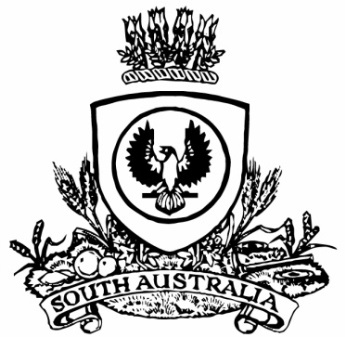 THE SOUTH AUSTRALIANGOVERNMENT GAZETTEPublished by AuthorityAdelaide, Thursday, 21 October 2021ContentsGovernor’s InstrumentsActDepartment of the Premier and CabinetAdelaide, 21 October 2021Her Excellency the Governor directs it to be notified for general information that she has in the name and on behalf of Her Majesty The Queen, this day assented to the undermentioned Acts passed by the Legislative Council and House of Assembly in Parliament assembled, viz.:No. 39 of 2021—South Australian Multicultural Act 2021An Act to advance multiculturalism and interculturalism in South Australia, to establish the South Australian Multicultural Commission, to provide for the South Australian Multicultural Charter, to repeal the South Australian Multicultural and Ethnic Affairs Commission Act 1980, and for other purposesBy command,Steven Spence MarshallPremierAppointmentsDepartment of the Premier and CabinetAdelaide, 21 October 2021Her Excellency the Governor in Executive Council has revoked the appointment of Ann De Piaz as a Deputy Member to Mark Stewart Jones and Dermot Finbar Barry as a Deputy Member to Christopher James Beattie of the South Australian Fire and Emergency Services Commission Board, having noting their resignations, effective from 21 October 2021 - pursuant to the to the Fire and Emergency Services Act 2005 and section 36 of the Acts Interpretation Act 1915.By command,Steven Spence MarshallPremier21EMS0009CSDepartment of the Premier and CabinetAdelaide, 21 October 2021Her Excellency the Governor in Executive Council has been pleased to appoint the undermentioned to the South Australian Fire and Emergency Services Commission Board, pursuant to the provisions of the Fire and Emergency Services Act 2005:Member: from 31 October 2021 until 30 October 2024Peter de CureJacqueline Sheree TuckerSonia St AlbanSusan Jane CaracoussisMax AdlamDeputy Member: from 31 October 2021 until 30 October 2024Anna Tsentidis (Deputy to Waddington-Powell)Georgie Claire Cornish (Deputy to Jones)Elizabeth Jane Connell (Deputy to Beattie)Paul Michael Fletcher (Deputy to Morgan)Jonathan David Lindner (Deputy to St Alban)Warren Anthony Hicks (Deputy to Caracoussis)Charles Samuel Thomas (Deputy to Adlam)Presiding Member: from 31 October 2021 until 30 October 2024Peter de Cure By command,Steven Spence MarshallPremier21EMS0009CSDepartment of the Premier and CabinetAdelaide, 21 October 2021Her Excellency the Governor in Executive Council has been pleased to appoint Christina Rose Flourentzou to the office of Master of the District Court of South Australia on an auxiliary basis, for a period commencing on 1 November 2021 and expiring on 30 June 2022, it being a condition of appointment that the powers and jurisdictions of the office should only be exercised during the time or times the actual duties are being undertaken, but at no other time throughout the period of appointment - pursuant to the Judicial Administration (Auxiliary Appointments and Powers) Act 1988.By command,Steven Spence MarshallPremierAGO0164-21CSDepartment of the Premier and CabinetAdelaide, 21 October 2021Her Excellency the Governor in Executive Council has been pleased to appoint Terence Frederick Forrest to the office of Magistrate on an auxiliary basis, for a period commencing on 25 October 2021 and expiring on 30 June 2022, it being a condition of appointment that the powers and jurisdictions of the office should only be exercised during the time or times the actual duties are being undertaken, but at no other time throughout the period of appointment - pursuant to the Judicial Administration (Auxiliary Appointments and Powers) Act 1988.By command,Steven Spence MarshallPremierAGO0164-21CSProclamationsSouth AustraliaChildren and Young People (Oversight and Advocacy Bodies) (Commissioner for Aboriginal Children and Young People) Amendment Act (Commencement) Proclamation 20211—Short titleThis proclamation may be cited as the Children and Young People (Oversight and Advocacy Bodies) (Commissioner for Aboriginal Children and Young People) Amendment Act (Commencement) Proclamation 2021.2—Commencement of ActThe Children and Young People (Oversight and Advocacy Bodies) (Commissioner for Aboriginal Children and Young People) Amendment Act 2021 (No 35 of 2021) comes into operation on 21 October 2021.Made by the Governorwith the advice and consent of the Executive Councilon 21 October 2021South AustraliaCorrectional Services (Accountability and Other Measures) Amendment Act (Commencement) Proclamation 20211—Short titleThis proclamation may be cited as the Correctional Services (Accountability and Other Measures) Amendment Act (Commencement) Proclamation 2021.2—CommencementThe following provisions of the Correctional Services (Accountability and Other Measures) Amendment Act 2021 (No 12 of 2021) come into operation on 1 November 2021:	(a)	section 10;	(b)	section 26(1) and (3);	(c)	sections 27 to 31 (inclusive);	(d)	sections 33 to 35 (inclusive);	(e)	sections 37 to 40 (inclusive);	(f)	section 42;	(g)	sections 44 to 46 (inclusive);	(h)	Schedule 1 clause 4;	(i)	Schedule 1 clause 5(2).Made by the Governorwith the advice and consent of the Executive Councilon 21 October 2021South AustraliaLiquor Licensing (Miscellaneous) Amendment Act (Commencement) Proclamation 20211—Short titleThis proclamation may be cited as the Liquor Licensing (Miscellaneous) Amendment Act (Commencement) Proclamation 2021.2—Commencement of remaining provisionsSections 6, 13 and 14(2) of the Liquor Licensing (Miscellaneous) Amendment Act 2019 (No 28 of 2019) come into operation on 22 October 2021.Made by the Governorwith the advice and consent of the Executive Councilon 21 October 2021RegulationsSouth AustraliaChildren and Young People (Oversight and Advocacy Bodies) (Prescribed Functions and Powers) Variation Regulations 2021under the Children and Young People (Oversight and Advocacy Bodies) Act 2016ContentsPart 1—Preliminary1	Short title2	Commencement3	Variation provisionsPart 2—Variation of Children and Young People (Oversight and Advocacy Bodies) Regulations 20174	Variation of regulation 6—Scheme for recruitment of Commissioner for Children and Young People5	Variation of regulation 7—Prescribed functions and powers (section 10 of Act)6	Variation of regulation 8—Information required in report under section 17(5) of Act7	Variation of regulation 9—Information required in report under section 18(3) of Act8	Insertion of regulation 9A9A	Prescribed functions and powers (section 20D of Act)9	Variation of regulation 12—Outcomes Framework for Children and Young PeoplePart 1—Preliminary1—Short titleThese regulations may be cited as the Children and Young People (Oversight and Advocacy Bodies) (Prescribed Functions and Powers) Variation Regulations 2021.2—CommencementThese regulations come into operation on the day on which the Children and Young People (Oversight and Advocacy Bodies) (Commissioner for Aboriginal Children and Young People) Amendment Act 2021 comes into operation.3—Variation provisionsIn these regulations, a provision under a heading referring to the variation of specified regulations varies the regulations so specified.Part 2—Variation of Children and Young People (Oversight and Advocacy Bodies) Regulations 20174—Variation of regulation 6—Scheme for recruitment of Commissioner for Children and Young People	(1)	Regulation 6(1)(b)—delete "Commissioner" and substitute:CCYP	(2)	Regulation 6(1)(c)—delete "Commissioner" and substitute:CCYP	(3)	Regulation 6(1)(d)—delete "Commissioner" and substitute:CCYP	(4)	Regulation 6(1)(g)—delete "Commissioner" and substitute:CCYP	(5)	Regulation 6(2)—delete "Commissioner" and substitute:CCYP5—Variation of regulation 7—Prescribed functions and powers (section 10 of Act)Regulation 7(b)—delete "section 16" and substitute:section 16(1)6—Variation of regulation 8—Information required in report under section 17(5) of ActRegulation 8—delete "Commissioner's" wherever occurring and substitute in each case:CCYP's7—Variation of regulation 9—Information required in report under section 18(3) of ActRegulation 9—delete "Commissioner's" and substitute:CCYP's8—Insertion of regulation 9AAfter regulation 9 insert:9A—Prescribed functions and powers (section 20D of Act)For the purposes of section 20D(1) of the Act, the following functions and powers are prescribed:	(a)	the conduct of an inquiry under section 20M of the Act;	(b)	a power under section 20N(1) of the Act;	(c)	the making of recommendations under section 20O of the Act.9—Variation of regulation 12—Outcomes Framework for Children and Young People	(1)	Regulation 12(1)(c)—delete "Education Act 1972" and substitute:Education and Children's Services Act 2019	(2)	Regulation 12(1)(d)—delete "Education Act 1972" and substitute:Education and Children's Services Act 2019	(3)	Regulation 12(5)(a)(i)—delete "Commissioner" and substitute:CCYPNote—As required by section 10AA(2) of the Subordinate Legislation Act 1978, the Minister has certified that, in the Minister's opinion, it is necessary or appropriate that these regulations come into operation as set out in these regulations.Made by the Governorwith the advice and consent of the Executive Councilon 21 October 2021No 159 of 2021South AustraliaLiquor Licensing (General) (Interstate Direct Sales Licence) Variation Regulations 2021under the Liquor Licensing Act 1997ContentsPart 1—Preliminary1	Short title2	Commencement3	Variation provisionsPart 2—Variation of Liquor Licensing (General) Regulations 20124	Variation of regulation 7—Cases where licence not required5	Insertion of regulation 7BA7BA	Interstate direct sales licence—exemption from certain provisions of Act6	Variation of regulation 10—Plans to accompany applicationsPart 1—Preliminary1—Short titleThese regulations may be cited as the Liquor Licensing (General) (Interstate Direct Sales Licence) Variation Regulations 2021.2—CommencementThese regulations come into operation on 22 October 2021.3—Variation provisionsIn these regulations, a provision under a heading referring to the variation of specified regulations varies the regulations so specified.Part 2—Variation of Liquor Licensing (General) Regulations 20124—Variation of regulation 7—Cases where licence not required	(1)	Regulation 7(2)(c)(iii)—delete "or liquor production and sales licence" and substitute:, liquor production and sales licence or an interstate direct sales licence	(2)	Regulation 7(2)(d)(ii)—delete "or liquor production and sales licence" and substitute:, liquor production and sales licence or an interstate direct sales licence5—Insertion of regulation 7BAAfter regulation 7B insert:7BA—Interstate direct sales licence—exemption from certain provisions of ActIn accordance with section 41(4) of the Act, the following provisions of the Act do not apply to, or in relation to, an application for an interstate direct sales licence or the holder of an interstate direct sales licence:	(a)	section 51A;	(b)	section 52;	(c)	section 56;	(d)	section 57;	(e)	section 72;	(f)	section 97;	(g)	section 98;	(h)	section 109.6—Variation of regulation 10—Plans to accompany applicationsRegulation 10(1)(a)—delete "a short term licence or packaged liquor sales licence that authorises the licensee to sell liquor only through direct sales transactions" and substitute:an interstate direct sales licence or a packaged liquor sales licence that authorises the licensee to sell liquor only through direct sales transactionsNote—As required by section 10AA(2) of the Subordinate Legislation Act 1978, the Minister has certified that, in the Minister's opinion, it is necessary or appropriate that these regulations come into operation as set out in these regulations.Made by the Governorwith the advice and consent of the Executive Councilon 21 October 2021No 160 of 2021South AustraliaMagistrates Court Regulations 2021under the Magistrates Court Act 1991Contents1	Short title2	Commencement3	Interpretation4	Fees in Civil Division5	Fees in Criminal Division6	Fees generallySchedule 1—Revocation of Magistrates Court Regulations 20191—Short titleThese regulations may be cited as the Magistrates Court Regulations 2021.2—CommencementThese regulations come into operation on the day on which they are made.3—InterpretationIn these regulations, unless the contrary intention appears—Act means the Magistrates Court Act 1991;Crown means the Crown in right of this State;government agency includes—	(a)	a Minister, instrumentality or agency of the Crown; or	(b)	a body or person subject to control or direction by the Governor, a Minister of the Crown or other instrumentality or agency of the Crown; or	(c)	South Australia Police; or	(d)	the National Heavy Vehicle Regulator established under the Heavy Vehicle National Law (South Australia).4—Fees in Civil Division	(1)	The following provisions apply to the fees prescribed for setting a date for trial in the Civil Division:	(a)	except where the Court or a registrar otherwise directs, the fee—	(i)	is payable by the applicant; and	(ii)	must be paid within the period of 14 days after the day on which the trial date is set;	(b)	if there is more than 1 applicant, the Court or a registrar may direct that the fee is to be paid in equal portions by each of the applicants;	(c)	the trial will not proceed on the day set for that purpose unless the fee has been paid in accordance with this subregulation.	(2)	If an attempt to settle a proceeding by mediation under section 27 of the Act has been made, the fee prescribed for setting a date for trial in the Civil Division may, if the mediator so certifies, be discounted by 50%.Note—Section 15 of the Crown Proceedings Act 1992 makes provision in relation to the Crown's liability for fees and charges in civil proceedings in the Court.5—Fees in Criminal Division	(1)	A government agency is not required to pay any fee or charge—	(a)	for commencing, or taking any step in, proceedings in the Criminal Division; or	(b)	for obtaining a transcript of any such proceedings to which it is a party; or	(c)	for obtaining a copy of evidence in any such proceedings to which it is a party.	(2)	Any costs to which a government agency is entitled will be calculated as if the government agency were liable to pay, and had in fact paid, fees and charges from which it is exempt under subregulation (1).6—Fees generallyThe Court may require a non-refundable deposit as security for the payment of fees for the production of a transcript of the hearing of a case at the request of a party where the Court does not require the transcript.Schedule 1—Revocation of Magistrates Court Regulations 2019The Magistrates Court Regulations 2019 are revoked.Note—As required by section 10AA(2) of the Subordinate Legislation Act 1978, the Minister has certified that, in the Minister's opinion, it is necessary or appropriate that these regulations come into operation as set out in these regulations.Made by the Governorwith the advice and consent of the Executive Councilon 21 October 2021No 161 of 2021State Government InstrumentsElectricity Act 1996Gas Act 1997Retailer Energy Productivity SchemeAnnual targets for 2021, 2022, 2023, 2024 and 2025Pursuant to Regulations 24 and 25(2) of the Electricity (General) Regulations 2012 under the Electricity Act 1996, and Regulations 18 and 19(2) of the Gas Regulations 2012 under the Gas Act 1997, I revoke the Ministerial Notice—Annual Targets for 2021,2022,2023,2024 and 2025 in the South Australian Government Gazette No.98 dated 21 December 2020 on page 6024.Pursuant to Regulations 24 and 25(2) of the Electricity (General) Regulations 2012 under the Electricity Act 1996, and Regulations 18 and 19(2) of the Gas Regulations 2012 under the Gas Act 1997, I set the following annual energy productivity targets for the purposes of Part 4 of the Electricity (General) Regulations 2012 and Part 4 of the Gas Regulations 2012:The targets (normalised gigajoules) are set for 2021, 2022, 2023, 2024 and 2025 as follows:Dated: 18 October 2021Hon Daniel Cornelis Van Holst Pellekaan MPMinister for Energy and MiningElectricity Act 1996Gas Act 1997Retailer Energy Productivity SchemeDesignated PurchasesPursuant to Regulation 22(4) of the Electricity (General) Regulations 2012, I determine the following kind of electricity purchases to be designated electricity purchases:Purchases by Macquarie Bank for on-selling and subsequent use in South Australia during financial year 2020-21 and financial year 2021-22. This value is expressed in gigajoules of energy purchased.Dated: 18 October 2021Hon Daniel Cornelis Van Holst Pellekaan MPMinister for Energy and MiningElectricity Act 1996Gas Act 1997Ministerial Notice—Retailer Energy Productivity SchemeMinimum specifications for energy productivity activitiesPursuant to Regulation 28 of the Electricity (General) Regulations 2012 and Regulation 22 of the Gas Regulations 2012, I determine the activities within the following document to be an energy productivity activity for the purposes of Part 4 of the Electricity (General) Regulations 2012 and Part 4 of the Gas Regulations 2012 from 1 January 2022.Dated: 18 October 2021Hon Daniel Cornelis Van Holst Pellekaan MPMinister for Energy and Mining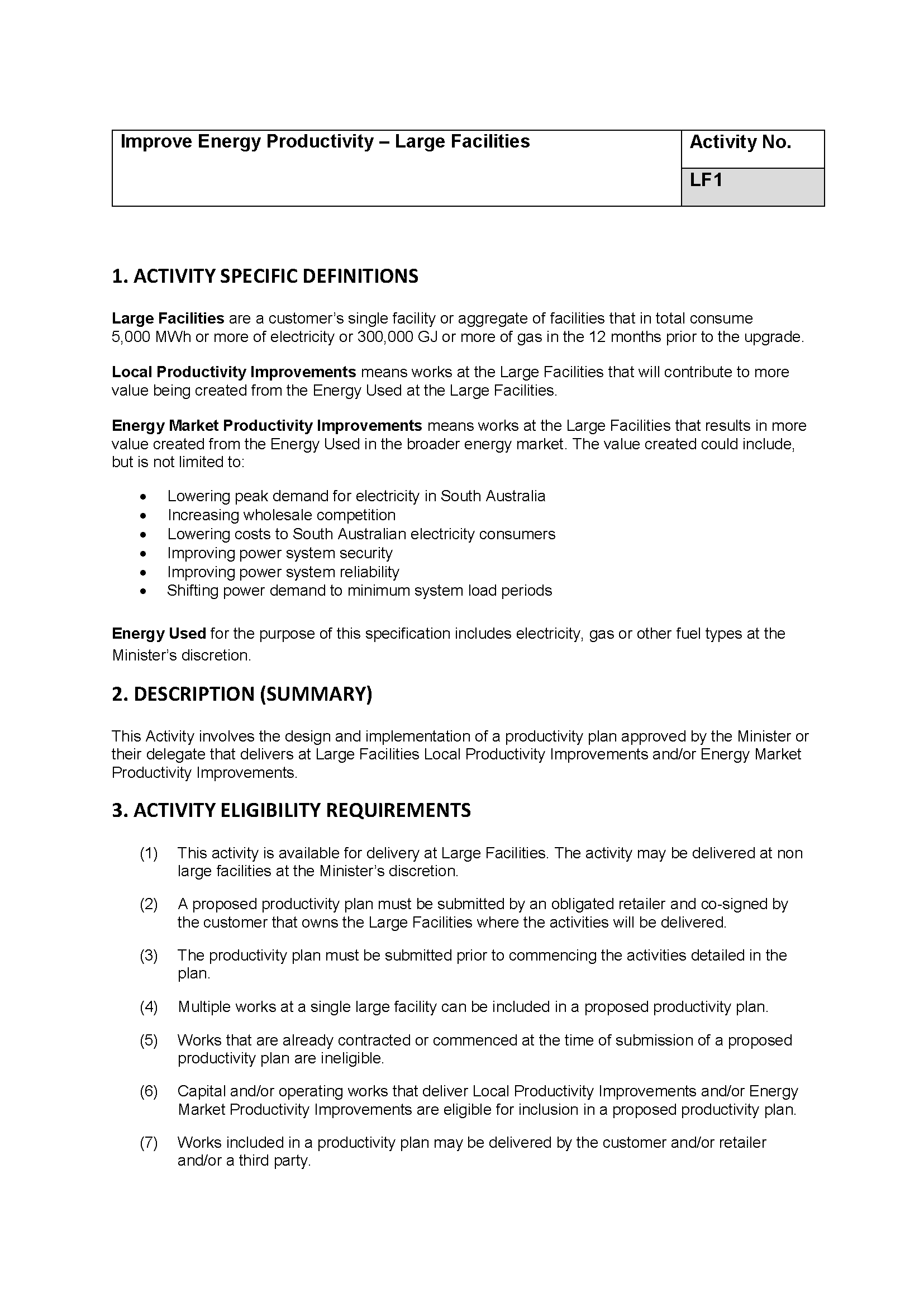 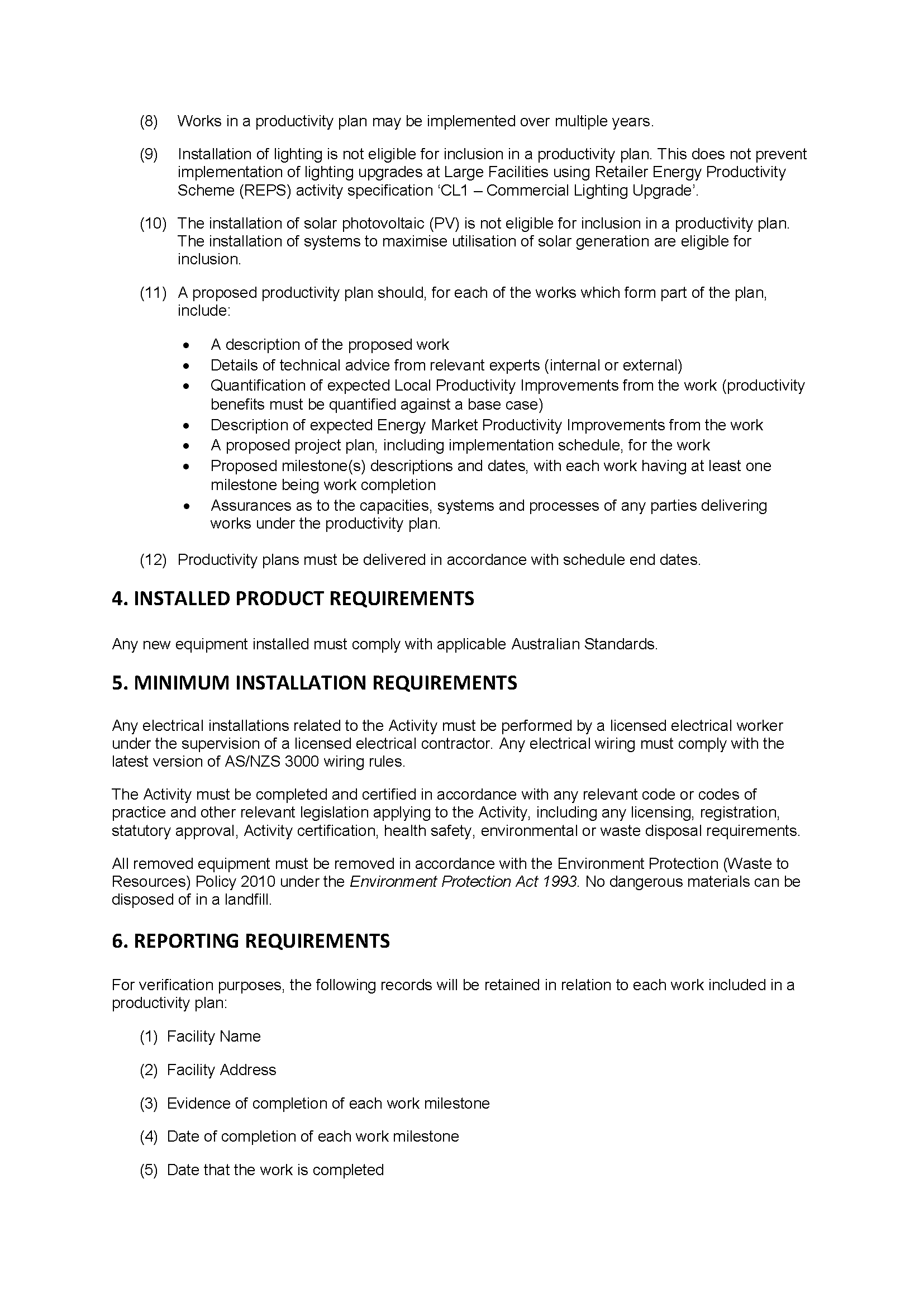 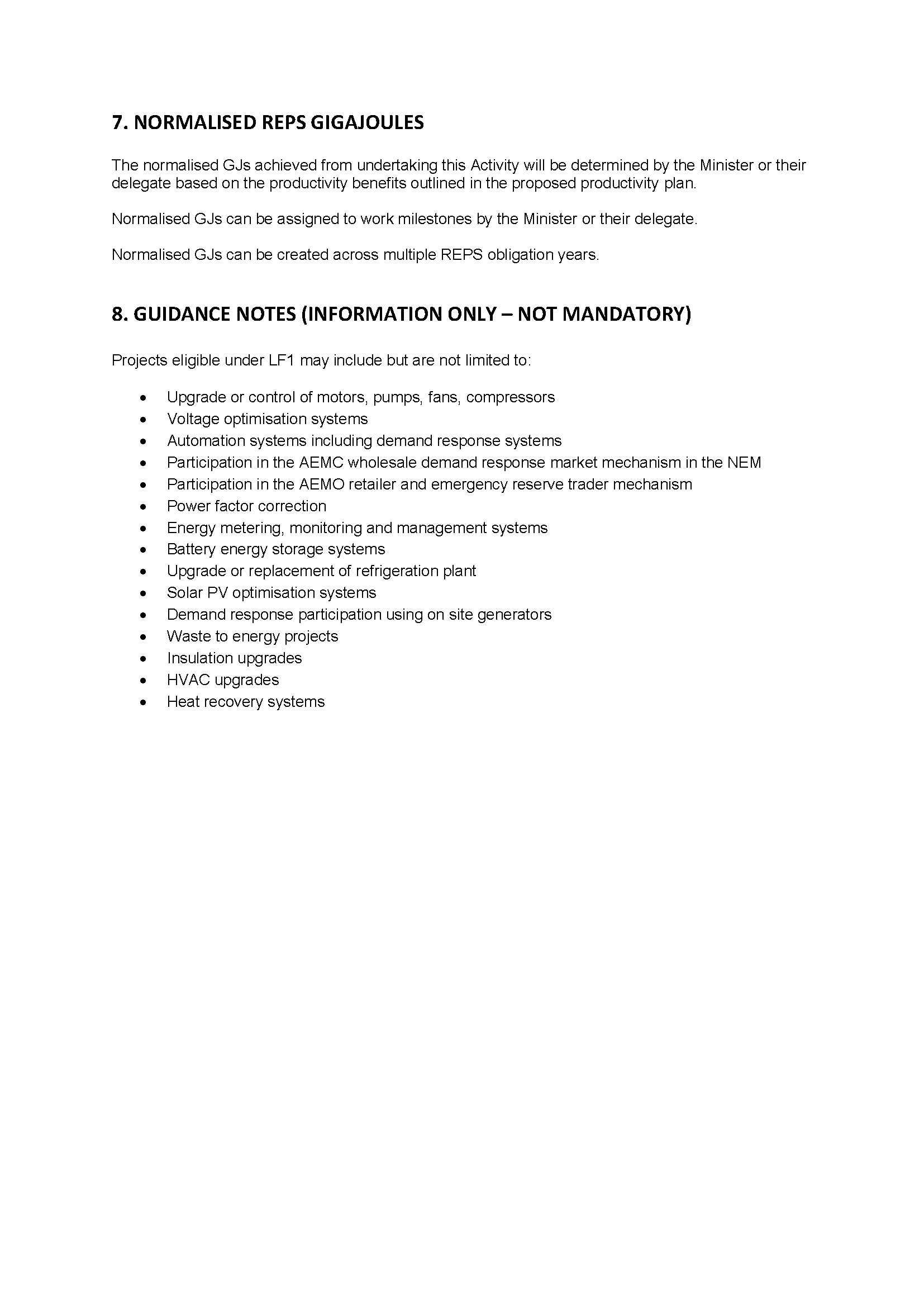 Fire and Emergency Services Act 2005Section 78Fire Danger SeasonThe South Australian Country Fire Service hereby:1.	Fixes the date of the Fire Danger Season within the part of the State defined as the Adelaide Metropolitan Fire Ban District so as to commence on the 1st of December 2021 and to end on the 30th of April 2022.2.	Fixes the date of the Fire Danger Season within the part of the State defined as the Eastern Eyre Peninsula Fire Ban District so as to commence on the 1st of November 2021 and to end on the 15th of April 2022.3.	Fixes the date of the Fire Danger Season within the part of the State defined as the Flinders Fire Ban District so as to commence on the 1st of November 2021 and to end on the 15th of April 2022. 4.	Fixes the date of the Fire Danger Season within the part of the State defined as the Kangaroo Island Fire Ban District so as to commence on the 1st of December 2021 and to end on the 30th of April 2022.5.	Fixes the date of the Fire Danger Season within the part of the State defined as the Lower Eyre Peninsula Fire Ban District so as to commence on the 15th of November 2021 and to end on the 15th of April 2022.6.	Fixes the date of the Fire Danger Season within the part of the State defined as the Lower South East Fire Ban District so as to commence on the 22nd of November 2021 and to end on the 30th of April 2022.7.	Fixes the date of the Fire Danger Season within the part of the State defined as the Mid North Fire Ban District so as to commence on the 15th of November 2021 and to end on the 30th of April 2022.8.	Fixes the date of the Fire Danger Season within the part of the State defined as the Mount Lofty Ranges Fire Ban District so as to commence on the 1st of December 2021 and to end on the 30th of April 2022.9.	Fixes the date of the Fire Danger Season within the part of the State defined as the Murraylands Fire Ban District so as to commence on the 15th of November 2021 and to end on the 15th of April 2022.10.	Fixes the date of the Fire Danger Season within the part of the State defined as the North East Pastoral Fire Ban District so as to commence on the 1st of November 2021 and to end on the 31st of March 2022.11.	Fixes the date of the Fire Danger Season within the part of the State defined as the North West Pastoral Fire Ban District so as to commence on the 1st of November 2021 and to end on the 31st of March 2022.12.	Fixes the date of the Fire Danger Season within the part of the State defined as the Riverland Fire Ban District so as to commence on the 15th of November 2021 and to end on the 15th of April 2022.13.	Fixes the date of the Fire Danger Season within the part of the State defined as the Upper South East Fire Ban District so as to commence on the 15th of November 2021 and to end on the 15th of April 2022.14.	Fixes the date of the Fire Danger Season within the part of the State defined as the West Coast Fire Ban District so as to commence on the 1st of November 2021 and to end on the 15th of April 2022.15.	Fixes the date of the Fire Danger Season within the part of the State defined as the Yorke Peninsula Fire Ban District so as to commence on the 1st of November 2021 and to end on the 30th of April 2022.Dated: 21 October 2021Mark Jones QFSMChief OfficerSA Country Fire ServiceGaming Machines Act 1992South AustraliaGaming Machines (Fees No 4) Notice 2021under the Gaming Machines Act 19921—Short titleThis notice may be cited as the Gaming Machines (Fees No 4) Notice 2021.Note—This is a fee notice made in accordance with the Legislation (Fees) Act 2019.2—CommencementThis notice has effect on 22 October 2021.3—RevocationAll previous fee notices made under the Act (including, to avoid doubt, the Gaming Machines (Fees No 3) Notice 2021) are revoked.4—InterpretationIn this notice, unless the contrary intention appears—Act means the Gaming Machines Act 1992.5—FeesThe fees set out in Schedule 1 are prescribed for the purposes of the Act.Schedule 1—FeesSigned by the Attorney Generalon 8 October 2021Housing Improvement Act 2016Rent Control RevocationsWhereas the Minister for Human Services Delegate is satisfied that each of the houses described hereunder has ceased to be unsafe or unsuitable for human habitation for the purposes of the Housing Improvement Act 2016, notice is hereby given that, in exercise of the powers conferred by the said Act, the Minister for Human Services Delegate does hereby revoke the said Rent Control in respect of each property.Dated: 21 October 2021Craig ThompsonHousing Regulator and RegistrarHousing Safety Authority, SAHA Delegate of Minister for Human ServicesJustices of the Peace Act 2005Section 4Notice of Appointment of Justices of the Peace for South Australia
by the Commissioner for Consumer AffairsI, Dini Soulio, Commissioner for Consumer Affairs, delegate of the Attorney-General, pursuant to section 4 of the Justices of the Peace Act 2005, do hereby appoint the people listed as Justices of the Peace for South Australia as set out below.For a period of ten years for a term commencing on 3 November 2021 and expiring on 2 November 2031:John Bruce TURNERAllan Lindsay TINDALLJohn Richard STEVENSStephen Norman STEGMEYERGaynor June SLAUGHTERJohn Graham RUMBELOWKevin ROCKKevin Charles RAYNERGeoffrey Malcolm PRITCHARDRobert James POLAINBruce PILGRIMDesmond Charles PETHERICKMichael Redding PENGILLYKevin Ray NEWBOLDArthur Robert MCINNESDavid MARTINAssunta Grazia KNIGHTGraham Ronald JONESColin Raymond JOHNSKeith James HOLLANDMark Andrew HECTORNicholas Hedley HAMBOURMark Justin GIMBRERESusan Mavis FOXGuido CAVALLINJohn Mario Richard Leonard CASTLEJohn Richard BONEDated: 13 October 2021Dini SoulioCommissioner for Consumer AffairsDelegate of the Attorney-GeneralLand Acquisition Act 1969Section 16Form 5—Notice Of Acquisition1.	Notice of acquisitionThe Commissioner of Highways (the Authority), of 50 Flinders Street, Adelaide SA 5000, acquires the following interests in the following land:Comprising an unencumbered  estate in fee simple in that piece of land being portion  of Section 100 in the Hundred of Comaum comprised in Certificate of Title Volume 5649 Folio 307, and being the whole of the land identified as Allotment 61  in D127629 lodged in the Lands Titles OfficeThis notice is given under section 16 of the Land Acquisition Act 1969.2.	CompensationA person who has or had an interest consisting of native title or an alienable interest in the land that is divested or diminished by the acquisition or the enjoyment of which is adversely affected by the acquisition who does not receive an offer of compensation from the Authority may apply to the Authority for compensation.2A.	Payment of professional costs relating to acquisition (section 26B)If you are the owner in fee simple of the land to which this notice relates, you may be entitled to a payment of $10,000 from the Authority for use towards the payment of professional costs in relation to the acquisition of the land. Professional costs include legal costs, valuation costs and any other costs prescribed by the Land Acquisition Regulations 2019.3.	InquiriesInquiries should be directed to:Daniel TukGPO Box 1533Adelaide SA 5001Telephone: (08) 7109 7133Dated: 18 October 2021The Common Seal of the Commissioner of Highways was hereto affixed by authority of the Commissioner in the presence of:Rocco CarusoManager, Property AcquisitionAuthorised OfficerDepartment for Infrastructure and TransportDIT 2021/02627/01Land Acquisition Act 1969Section 16Form 5—Notice of Acquisition1.	Notice of acquisitionThe Commissioner of Highways (the Authority), of 50 Flinders Street, Adelaide SA 5000, acquires the following interests in the following land:Comprising an unencumbered estate in fee simple in that piece of land being portion  of Allotment 13 in Deposited Plan No 78153 comprised in Certificate of Title Volume 6017 Folio 484, and being the whole of the land identified as Allotment 51 in D127628 lodged in the Lands Titles OfficeThis notice is given under section 16 of the Land Acquisition Act 1969.2.	CompensationA person who has or had an interest consisting of native title or an alienable interest in the land that is divested or diminished by the acquisition or the enjoyment of which is adversely affected by the acquisition who does not receive an offer of compensation from the Authority may apply to the Authority for compensation.2A.	Payment of professional costs relating to acquisition (section 26B)If you are the owner in fee simple of the land to which this notice relates, you may be entitled to a payment of $10,000 from the Authority for use towards the payment of professional costs in relation to the acquisition of the land. Professional costs include legal costs, valuation costs and any other costs prescribed by the Land Acquisition Regulations 2019.3.	InquiriesInquiries should be directed to:Daniel Tuk GPO Box 1533Adelaide SA 5001Telephone: (08) 7109 7133Dated: 18 October 2021The Common Seal of the Commissioner of Highways was hereto affixed by authority of the Commissioner in the presence of:Rocco CarusoManager, Property AcquisitionAuthorised OfficerDepartment for Infrastructure and TransportDIT 2021/05440/01Liquor Licensing Act 1997South AustraliaLiquor Licensing (Fees No 2) Notice 2021under the Liquor Licensing Act 19971—Short titleThis notice may be cited as the Liquor Licensing (Fees No 2) Notice 2021.Note—This is a fee notice made in accordance with the Legislation (Fees) Act 2019.2—CommencementThis notice has effect on 22 October 2021.3—RevocationAll previous fee notices made under the Act (including, to avoid doubt, the Liquor Licensing (Fees) Notice 2021) are revoked.3—Interpretation	(1)	In this notice, unless the contrary intention appears—Act means the Liquor Licensing Act 1997.class 1 event—an event authorised under a short term licence is a class 1 event if—	(a)	the maximum capacity of the licensed premises authorised under the licence for the event is a number of persons not exceeding 200 persons at any one time; and	(b)	the sale or supply of liquor past 12 midnight is not authorised under the licence for the event; and	(c)	the event is to last 1 day or less; and	(d)	no part of the licensed premises or area adjacent to the licensed premises is used for the purpose of providing prescribed entertainment;class 2 event—an event authorised under a short term licence is a class 2 event—	(a)	if—	(i)	the maximum capacity of the licensed premises authorised under the licence for the event is a number of persons not exceeding 1 200 persons at any one time; and	(ii)	the sale or supply of liquor past 2 am is not authorised under the licence for the event; and	(iii)	no part of the licensed premises or area adjacent to the licensed premises is used for the purpose of providing prescribed entertainment; or	(b)	if the conditions of the licence in respect of the event only authorise the sale of liquor by direct sales transactions (regardless of the authorised trading hours under the licence); or	(c)	if, in the opinion of the Commissioner, the nature of the event is such that the event should be regarded as a class 2 event;class 3 event—an event authorised under a short term licence is a class 3 event if—	(a)	the maximum capacity of the licensed premises authorised under the licence for the event is a number of persons exceeding 1 200 persons at any one time; or	(b)	the sale or supply of liquor past 2 am is authorised for the event; or	(c)	a part of the licensed premises or area adjacent to the licensed premises is used for the purpose of providing prescribed entertainment; or	(d)	the Commissioner determines on other grounds that the nature of the event has required or will require the devotion of significant resources for the purposes of the administration or enforcement of the Act in relation to the event;day—the Commissioner may, in relation to an event authorised under a short term licence, specify on the licence each period (of up to 24 hours) that constitutes a day of the event;event includes an occasion;5 year short term licence—a short term licence granted for a term of 5 years is a 5 year short term licence;short term licence includes a 5 year short term licence.	(2)	For the purposes of this notice—	(a)	a licence authorises the sale or supply of liquor past midnight if it authorises the sale or supply of liquor immediately before and immediately after midnight on any 1 or more days (disregarding sale or supply to a resident on licensed premises); and	(b)	a licence authorises the sale or supply of liquor past 2 am if it authorises the sale or supply of liquor immediately before and immediately after 2 am on any 1 or more days (disregarding sale or supply to a resident on licensed premises); and	(c)	a licence authorises the sale or supply of liquor past 3 am if it authorises the sale or supply of liquor immediately before and immediately after 3 am on any 1 or more days (disregarding sale or supply to a resident on licensed premises); and	(d)	a licence authorises the sale or supply of liquor past 4 am if it authorises the sale or supply of liquor immediately before and immediately after 4 am on any 1 or more days (disregarding sale or supply to a resident on licensed premises); and	(e)	a licence authorises the sale or supply of liquor past 5 am if it authorises the sale or supply of liquor immediately before and immediately after 5 am on any 1 or more days (disregarding sale or supply to a resident on licensed premises).	(3)	For the purposes of this notice, the maximum capacity of licensed premises is the number of persons that must not be exceeded at the licensed premises as stated under the licence (disregarding residents in areas of the premises not accessible to other members of the public (such as bedrooms and other accommodation areas)).4—FeesThe fees set out in Schedule 1 are prescribed for the purposes of the Act.Schedule 1—FeesSigned by the Attorney-Generalon 8 October 2021Mining Act 1971Application for a Mining LeaseNotice is hereby given in accordance with Section 56H of the Mining Act 1971, that an application for a Mining Lease over the undermentioned mineral claim has been received:Applicant:	Wiltunga Nominees Pty Ltd Claim Number:	4511Location:	CT 6228/823 Bute area, approximately 19km west-southwest of SnowtownArea:	3.7 hectares approximatelyPurpose:	Extractive Minerals (Dolomite, Sand)Reference:	2020/000501To arrange an inspection of the proposal at the Department for Energy and Mining, please call the Department on 08 8463 3103.An electronic copy of the proposal can be found on the Department for Energy and Mining website:http://energymining.sa.gov.au/minerals/mining/public_notices_mining.Written submissions in relation to this application are invited to be received at the Department for Energy and Mining, Mining Regulation, Attn: Business Support Officer, GPO Box 320, Adelaide SA 5001 or dem.miningregrehab@sa.gov.au by no later than 18 November 2021.The delegate of the Minister for Energy and Mining is required to have regard to these submissions in determining whether to grant or refuse the application and, if granted, the terms and conditions on which it should be granted.When you make a written submission, that submission becomes a public record. Your submission will be provided to the applicant and may be made available for public inspection.Dated: 21 October 2021J. MartinMining Registrar as Delegate for the Minister for Energy and MiningDepartment for Energy and MiningMining Act 1971Intention to Grant Exploration LicenceNotice is hereby given, in accordance with Section 28(5) of the Mining Act 1971 (SA) as in force immediately before the lodgement date stated below that the delegate of the Minister for Energy and Mining intends to grant an Exploration Licence over the area described below.Applicant:	Western Areas LimitedLocation:	Yellabinna area—approximately 150km west of TarcoolaPastoral Leases:	Mitchidy Moola, ChurdariaTerm:	Six yearsArea in km2:	430Reference number:	2020/00071Lodgement Date:	16 June 2020Plan and co-ordinates can be found on the Department for Energy and Mining website:http://energymining.sa.gov.au/minerals/exploration/public_notices/exploration_licence_applications or by contacting Mineral Tenements on 08 8463 3103.Community information on mineral exploration licence processes and requirements under the Mining Act 1971 is available from:http://energymining.sa.gov.au/minerals/exploration/public_notices/exploration_licence_applications or hard copy on request to Mineral Tenements.Dated: 21 October 2021J. MartinMining Registrar as Delegate for the Minister for Energy and MiningDepartment for Energy and MiningMotor Vehicles Act 1959South AustraliaMotor Vehicles (Approval of Motor Bikes and Motor Trikes) Notice 2021 No 6under the Motor Vehicles Act 19591—Short titleThis notice may be cited as the Motor Vehicles (Approval of Motor Bikes and Motor Trikes) Notice 2021.2—CommencementThis notice will come into operation on the date of publication in this Gazette.  3—Approved motor bikes and motor trikesFor the purposes of Schedules 2 and 3 of the Motor Vehicles Regulations 2010 and the transitional provisions of the Motor Vehicles Variation Regulations 2005 (No 233 of 2005), the motor bikes and motor trikes specified in Schedule 1 are approved.Schedule 1—Approved motor bikes and motor trikesThe following are approved:All motor bikes and motor trikes built before December 1960 with an engine capacity not exceeding 660mlAll motor bikes and motor trikes with an engine capacity not exceeding 260 milliliters and a power to weight ratio not exceeding 150 kilowatts per tonne, except the following:Suzuki RGV250Kawasaki KR250 (KR-1 and KR1s models)Honda NSR250Yamaha TZR250Aprilia RS250All motor bikes and motor trikes with electric powered engines, with a power output not in excess of 25 kwMotor bikes and Motor trikes with electric powered engines listed in the table below are approved:Motor bikes and motor trikes with an engine capacity not less than 261ml and not exceeding 660ml listed in the table below are approved:An approved motor bike and motor trike must:Be the standard model and variant as specified on the above list; andNot be modified in any way that increases its power-to-weight ratio.Schedule 2—Revocation The Motor Vehicles (Approval of Motor Bikes and Motor Trikes) Notice 2020 No 4 made on 22 July 2021.(Gazette no.49, p.2872) is revoked. Dated: 13 October 2021Stuart GilbertDeputy Registrar Of Motor VehiclesNational Parks and Wildlife Act 1972Belair National Park Management Plan Amendment 2021I, David Speirs, Minister for Environment and Water, hereby give notice under the provisions of section 38 of the National Parks and Wildlife Act 1972 that, on 6 October 2021, I adopted an amendment to the Belair National Park Management Plan.The amendment plan may be inspected or obtained at the following locations:•	Department for Environment and Water (DEW) website—http://www.environment.sa.gov.au/parkmanagementplans•	Natural Resources Centre, Adelaide, Ground floor, 81-95 Waymouth Street, Adelaide SA 5000Dated: 6 October 2021David Speirs MPMinister for Environment and WaterRoad Traffic Act 1961South AustraliaRoad Traffic (Electric Personal Transporters) Notice No 4 2021under section 161A of the Road Traffic Act 19611	Short titleThis Notice may be cited as the Road Traffic (City of Adelaide Scooter Trial Extension) Notice 2021.2	Operation and revocationThis Notice comes into operation on the day on which it is made, and will cease operation on 31 October 2022. This Notice revokes the Road Traffic (City of Adelaide Scooter Trial Extension) Notice 2020 of 29 October 2020.3	InterpretationIn this Notice—Act means the Road Traffic Act 1961;Council means the Corporation of the City of Adelaide;electric personal transporter has the same meaning as in the Road Traffic (Miscellaneous) Regulations 2014;Minister means the Minister to whom the administration of the Act is committed;path means a bicycle path, footpath, separated footpath or shared path.4	ApprovalIn accordance with the power under section 161A of the Act, I hereby approve an electric personal transporter to be driven on or over a road.5	ConditionsAn electric personal transporter may only be driven:1.	within the Council area designated in the Schedule to this Notice;2.	on roads and paths not prohibited for use by Council;3.	if supplied by an operator permitted by Council, or otherwise authorised or accredited;4.	by a driver aged 18 years old or older;5.	if the electric personal transporter meets the criteria in paragraphs (a) to (d) of the definition of scooter in rule 244A(1) of the Australian Road Rules;6.	if the maximum speed of the electric personal transporter cannot exceed 15km/h;7.	if the unladen mass of the electric personal transporter does not exceed 25kg.6	RevocationThis Notice may be revoked by the Minister or his delegate at any time.7	ExecutionDated: 17 October 2021Hon Corey Wingard MPMinister for Infrastructure and Transport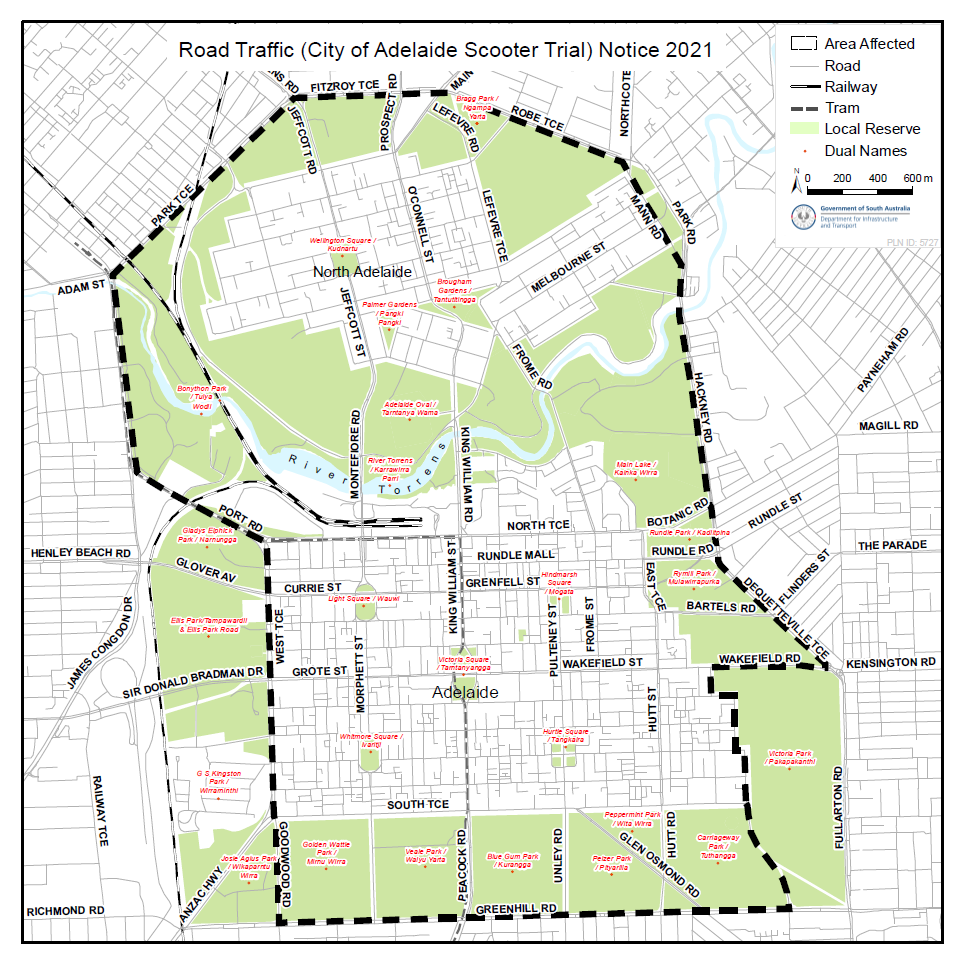 South Australian Skills Act 2008Part 4—Apprenticeships, traineeships and training contractsPursuant to the provision of the South Australian Skills Act 2008, the South Australian Skills Commission (SASC) gives notice that determines the following Trades or Declared Vocations in addition to the gazette notices of:Trades or Declared Vocations and Required Qualifications and Training Contract Conditions for the Agriculture, Horticulture and Conservation and Land Management (AHC), Animal Care and Management (ACM), Business Services (BSB), Community Services (CHC), Creative Arts and Culture (CUA), Financial Services (FNS), Food, Beverage and Pharmaceutical (FBP), Forest and Wood Products (FWP), Health (HLT), Local Government (LGA) and Manufacturing and Engineering (MEM) Training Package/sUniform Civil Rules 2020 (SA)Supreme Court of South AustraliaNotice Pursuant to Rule 263.7(4)Pursuant to Rule 263.7(4) of the Uniform Civil Rules 2020 (SA), I give notice that on 18 October 2021, I appointed the following persons as Senior Counsel:•	Mr Jarrod WARREN SC•	Mr Damian O’LEARY SCDated 19 October 2021The Honourable Chris KourakisChief Justice of South AustraliaLocal Government InstrumentsCity of MitchamCorporation of the City of UnleyCentennial Park Cemetery AuthorityRegional Subsidiary—Charter 20211.	INTRODUCTION1.1	NameThe name of the subsidiary is the Centennial Park Cemetery Authority.1.2	DefinitionsAct means the Local Government Act 1999 and includes all regulations made under that Act;Annual Business Plan means the annual business plan adopted by the Board pursuant to Clause 7.5;Authority means the Centennial Park Cemetery Authority;Board means the Board of Management of the Authority provided for in Clause 5;Board Member means at any time an Independent Board Member as provided for in Clause 5.3;Borrowings Limit means at any time the amount authorised by the Constituent Councils in the current Budget;Budget means the annual budget last adopted by the Board pursuant to Clause 7.5;Business day means a day that is not a Saturday, Sunday or public holiday;Centennial Park means the Centennial Park Cemetery and its associated facilities and services;Chairperson means the member of the Board appointed to that office for the purposes of Clause 5.7;Chief Executive Officer means at any time the person appointed as the Chief Executive Officer of the Authority and includes that person’s deputy or a person acting in that position;Constituent Councils means those Councils identified in Clause 2.1.1;Council means a Council constituted under the Act;Councillor means a person appointed or elected as an elected member of a Constituent Council;CPCA Owners’ Executive Committee means a Committee comprised of membership as identified in Clause 5.3.5;Date of Withdrawal means the date a Constituent Council’s withdrawal from the Authority becomes effective pursuant to Clause 4.2;Day means a Business Day,Deputy Chairperson means the member of the Board appointed to that office for the purposes of Clause 5.7;Executive Meetings means the meetings convened by the CPCA Owners’ Executive Committee for the purposes of Clause 4.4.5;Financial Statements has the same meaning as in the Act;Financial Year means 1 July in each year to 30 June in the subsequent year;Gazette means the South Australian Government Gazette;Liability Guarantee Fee means the annual fee paid to the Constituent Councils by the Authority in accordance with Clause 2.4;Long Term Financial Plan means the long-term financial plan prepared by the Authority for the purposes of Clause 7.1;Minister means the South Australian State government Minister with responsibility for Local Government;Nominations Committee is the Committee convened by the Board from time to time under Clause 5.3.1;Regulations means the Local Government (Financial Management) Regulations 2011;Strategic Plan means the strategic plan adopted by the Board for the purposes of Clause 7.1;Third Party Venture means the power to undertake a commercial project with a third party (exceeding any contract or arrangement for the supply of goods or services to the Authority) such venture requiring the prior consent of the Constituent Councils.1.3	InterpretationIn this Charter, unless the context otherwise requires:1.3.1	headings do not affect interpretation;1.3.2	singular includes plural and plural includes singular;1.3.3	words of one gender include any gender;1.3.4	a reference to a person includes a partnership, corporation, association, government body and any other entity;1.3.5	a reference to legislation includes any amendment to it, any legislation substituted for it and any subordinate legislation made under it;1.3.6	an unenforceable provision or part of a provision of this Charter may be severed and the remainder of this Charter continues in force, unless this would materially change the intended effect of this Charter;1.3.7	the meaning of general words is not limited by specific examples introduced by ‘including’, ‘for example’ or similar expressions; and1.3.8	a reference to a ‘clause’ means a Clause of this Charter.2.	THE AUTHORITY2.1	Establishment and Charter2.1.1	The Authority is a regional subsidiary established under the Act by the City of Mitcham and the Corporation of the City of Unley.2.1.2	This Charter must be reviewed as required by the Act but may be amended at any time by the joint direction of the Constituent Councils.2.1.3	The Constituent Councils must consider any recommendations of the Board before voting to amend the Charter.2.1.4	The chief executive officers of the Constituent Councils have determined that a copy of the Charter, must be published on the website of the Authority.2.1.5	This Charter must be read in conjunction with Parts 2 and 3 of Schedule 2 to the Act. The Authority shall conduct its affairs in accordance with Schedule 2 to the Act except as modified by this Charter in a manner permitted by Schedule 2.2.2	Objects and PurposesThe Authority is established to:2.2.1	care for, protect, manage, operate and improve Centennial Park and its associated assets, facilities and services located either at Centennial Park Cemetery or elsewhere in an efficient and effective manner; 2.2.2	deliver effective and sustainable service provision for the Constituent Councils, customers of Centennial Park and the community of South Australia;2.2.3	establish and demonstrate ethical policies and standards, in accordance with the rights of customers and industry standards;2.2.4	provide security of tenure for all interment licences at Centennial Park;2.2.5	undertake key strategic and policy decisions for the purposes of enhancing and developing Centennial Park; and2.2.6	be financially sustainable and self-sufficient through the application of sound financial and business management practices.2.3	National Competition Policy2.3.1	The Authority is involved in a significant business activity.2.3.2	The Authority will implement principles of competitive neutrality in respect of significant business activities to the extent that the benefits to be realised from the implementation of the principles of competitive neutrality outweigh the costs associated with the implementation.2.4	Liability Guarantee2.4.1	Pursuant to Clause 31 of Schedule 2 to the Act, the liabilities incurred or assumed by the Authority are guaranteed by the Constituent Councils.2.4.2	The Authority must pay an annual Liability Guarantee Fee, to each Constituent Council, on account of the guarantee under Clause 2.4.1.2.4.3	Subject to Clause 2.4.4, the Liability Guarantee Fee was fixed at $319,000 to each Constituent Council for the 2019-2020 Financial Year. Each year thereafter the Liability Guarantee Fee will be increased by a percentage equivalent to CPI—All Groups Adelaide March Quarter; or2.4.4	The Liability Guarantee Fee will be reviewed and re-set by the Board in consultation by the CPCA Owners’ Executive Committee once in every five years having regard to:2.4.4.1	the future financial sustainability of the Authority;2.4.4.2	the financial projections of the Authority as set out in its Long Term Financial Plan;2.4.4.3	the amount that equals 2.5% of the total gross liabilities of the Authority as at 1 July of the Financial Year that the Liability Guarantee Fee is to be paid; and2.4.4.4	the estimate of the liability of the Authority for the future upkeep of graves and gardens, as determined by an independent actuarial consultant engaged by the Authority at its cost, on terms and conditions agreed by the CPCA Owners’ Executive Committee.2.4.5	The Constituent Councils may in their absolute discretion jointly agree to increase or waive or reduce the Liability Guarantee Fee for any particular financial year(s) either on their own initiative or based on a submission by the Authority to them.3.	FUNCTIONS AND POWERS3.1	Subject to this Charter, the functions and powers of the Authority are to be exercised for the purpose of performing the Authority’s Objects and Purposes:3.1.1	to provide, equip, operate and maintain one or more public cemetery facilities, crematoriums, mausoleums and mortuaries;3.1.2	to provide, sell, lease or hire monuments, tombstones, trees, flowers and other things incidental to interment and memorialisation of cremated remains and burials;3.1.3	to promote the services and facilities of Centennial Park and to carry out any business or operation the Authority considers can enhance the value and render profitable any of the facilities or services of Centennial Park;3.1.4	establish other facilities and services incidental or ancillary to the establishment, operation and management of cemeteries, crematoriums, mortuaries and mausoleums; 3.1.5	to promote, investigate or utilise alternative lawful methods of disposing of human remains;3.1.6	to accumulate surplus funds including for investment purposes;3.1.7	to establish and maintain a reserve fund or funds clearly identified for the upkeep and/or replacement of fixed assets of the Authority or meeting any deferred liability of the Authority;3.1.8	to establish and maintain a cash reserve development fund or funds clearly identified for future initiatives supported by the strategic management plans;3.1.9	subject to Clause 7.4, to enter into any kind of contract or arrangement, including Third Party Ventures;3.1.10	subject to Clauses 3.3 and 7.4, to purchase, sell, lease, hire, rent or otherwise acquire or dispose of any real or personal property or interests therein;3.1.11	to borrow funds and incur expenditure in accordance with Clause 7.4;3.1.12	to expend funds consistent with industry practice for philanthropic purposes;3.1.13	to employ, engage determine conditions of employment/engagement, remunerate, remove, suspend or dismiss/terminate the Chief Executive Officer of the Authority;3.1.14	to employ, engage or retain professional advisers to the Authority;3.1.15	to directly market the skills and expertise of its employees and its products and services for the benefit of the Authority and the Constituent Councils;3.1.16	to charge whatever fees the Authority considers appropriate for services rendered to any person, body or Council (other than a Constituent Council) provided that such fees charged by the Authority shall be sufficient to at least cover the cost to the Authority of providing the services;3.1.17	subject to Clause 7.4, to institute, initiate and carry on legal proceedings;3.1.18	to adopt and use a trading name provided that the Authority must first register the trading name with the Australian Securities Investment Commission in accordance with the Business Names Registration Act 2011 (Cwth);3.1.19	subject to Clause 7.4, to agree to undertake a project in conjunction with any Council or government agency or authority and in so doing to participate in the formation of a trust, partnership or joint venture with any Council or government agency or authority to give effect to the project;3.1.20	to open and operate bank accounts;3.1.21	to make submissions for and accept grants, subsidies and contributions to further its objects and purposes;3.1.22	to invest any funds of the Authority in any investment provided that:3.1.22.1	in exercising this power of investment, the Authority must exercise the care, diligence and skill that a prudent person of business would exercise in managing the affairs of other persons; and3.1.22.2	the Authority must avoid investments that are speculative or hazardous in nature;3.1.23	without limiting the power in Clause 3.1.22, to lend money to a Constituent Council on terms determined by agreement between the Authority and the Constituent Council;3.1.24	to, with the prior approval of the Authority, undertake its functions and exercise its powers outside the areas of the Constituent Councils to the extent considered necessary or expedient to the performance of its functions by the Board, including by providing services ancillary to the purpose of the Authority;3.1.25	provided that the consent of the Constituent Councils has first been obtained to participate in a trust, including by becoming and exercising the powers of a trustee, not inconsistent with this Charter or the objects and purposes of the Authority; and3.1.26	the power to do anything else necessary or convenient for or incidental to the exercise, performance or discharge of its powers, functions or duties or the attainment of its objects and purposes.3.2	Other Powers, Functions and DutiesThe Authority may exercise such other functions, powers and must comply with any duties as are delegated to or imposed on the Authority by the Constituent Councils from time to time.3.3	Property3.3.1	All property held by the Authority is held by it on behalf of the Constituent Councils.3.3.2	No property of the Authority may be sold, encumbered or otherwise dealt with outside of the ordinary course of business unless authorised by:3.3.2.1	the strategic management plans; or3.3.2.2	the prior approval of both Constituent Councils.3.4	Delegation by the Authority3.4.1	The Board may delegate any of the Authority’s powers and functions except those to:3.4.1.1	enter into transactions in excess of $250,0003.4.1.2	borrow money or obtain any other form of financial accommodation unless otherwise provided by this Charter and/or set out in the Budget and/or approved by the Constituent Councils;3.4.1.3	approve expenditure of money on the works, services, operations of the Authority not set out in the Budget or, where required by this Charter, approved by the Constituent Councils;3.4.1.4	adopt or revise an Annual Business Plan or Budget or any financial estimates and reports; and/or3.4.1.5	make significant policy recommendations to the government.3.4.2	The Board must cause a separate record to be kept of all delegations made by it under this clause, to be called the ‘Register of Delegations’ which must, at least once in every financial year, be submitted to the Owners Executive Committee for review and, if necessary, direction.4.	CONSTITUENT COUNCILS4.1	Equitable Interest4.1.1	Subject to Clause 4.1.2, the equitable interest of the Constituent Councils in the Authority is agreed as follows: 4.1.1.1	City of Mitcham: 50%.4.1.1.2	City of Unley: 50%.4.1.2	The equitable interest of the Constituent Councils in the Authority as set out at subclause 4.1.1 may be varied by agreement of the Constituent Councils and will be varied where a new council becomes a member of the Authority or where an existing Constituent Council withdraws from the Authority, pursuant to Clause 4.2.4.2	Withdrawal of a Constituent Council4.2.1	The withdrawal of either Constituent Council is inconsistent with the requirements of section 43 of the Act.4.2.2	Upon a Constituent Council providing no less than six months’ notice of its intention to withdraw from the Authority to the other Constituent Council and the Authority, the Authority on behalf of the Constituent Councils will notify the Minister and request that the Authority be wound up under Clause 33 (2), Schedule 2 of the Act.4.3	New MembersSubject to the provisions of the Act, and in particular, to obtaining the Minister’s approval, a Council may become a Constituent Council by agreement of both Constituent Councils. This Charter may be amended to provide for the admission of a new Constituent Council or Councils, with or without conditions.4.3.1	The Authority is subject to the joint direction and control of the Constituent Councils.4.3.2	To be effective, a direction or other decision of the Constituent Councils must be a decision in the same or substantially the same terms made by both Constituent Councils and evidenced by minutes signed by the Chief Executive Officer of each of the Constituent Councils as a true and accurate record of a decision made by the delegate or at the relevant meeting which minute must be provided to the Chief Executive Officer of the Authority.4.4	Owners’ Executive Committee4.4.1	The Constituent Councils have appointed the CPCA Owners’ Executive Committee as their representatives to provide advice to the Authority and act as a conduit to the Constituent Councils on the performance of the Authority.4.4.2	Membership of the CPCA Owners Executive Committee shall consist of the following from each Constituent Council:•	Mayor•	One Councillor•	Chief Executive Officer4.4.3	The role of the CPCA Owners Executive Committee is to provide a mechanism for communication between the Constituent Councils and the Authority and to undertake the functions conferred upon it by this Charter.4.4.4	The CPCA Owners’ Executive Committee has the following responsibilities:4.4.4.1	to represent the Constituent Councils when communicating with the Board4.4.4.2	to foster a positive and collaborative relationship between the Constituent Councils and the Authority;4.4.4.3	to determine how the Constituent Councils will be engaged / consulted in relation to the preparation of the draft Annual Business Plan and Budget 4.4.4.4	to receive and provide comment on the quarterly reports prepared by the Authority on performance against the Annual Business Plan and Budget and the annual Financial Statements prior to presentation to the Constituent Councils .4.4.4.5	to appoint the Chairperson and Deputy Chairperson after giving due consideration to the recommendations of the Board;4.4.4.6	to approve the terms and conditions of appointment for the Independent Board Members;4.4.4.7	to set the annual remuneration payable to the Chairperson, the Deputy Chairperson and other Board Members4.4.4.8	to approve a recommendation from the Board to revoke, suspend or terminate the appointment of a Board Member;4.4.4.9	to participate and provide feedback as a stakeholder of the Board on the Board’s annual performance evaluation as per Clause 5.9.4.4.4.10	to receive the report of the Board on the annual performance evaluation of itself;4.4.4.11	to liaise with the Authority to provide feedback, guidance and direction to the Board and to Management on matters related to ownership; and4.4.4.12	to provide information reports and recommendations (as required) to the Constituent Councils on the activities and performance of the Authority, having regard to the commercial in confidence nature of such information.4.4.5	Executive Meetings4.4.5.1	The CPCA Owners’ Executive Committee, the Chairperson of the Authority, and the Chief Executive Officer of the Authority will meet quarterly or as otherwise determined by the CPCA Owners’ Executive Committee to discuss the performance of the Authority.4.4.5.2	The CPCA Owners’ Executive Committee Chairperson or the CPCA Board Chairperson may invite a Board Member to attend meetings of the CPCA Owners’ Executive Committee.4.4.5.3	The Authority must complete a performance and issues report in anticipation of each CPCA Owners’ Executive Committee meeting, clearly identifying matters which are considered to be confidential, and provide a copy of the report to each member of the Committee no less than five days prior to the meeting of the Committee.4.4.5.4	All meetings of the CPCA Owners’ Executive Committee are to be held in confidence and not open to members of the Constituent Councils or their staff unless attending in an acting capacity or as otherwise invited by the Committee.4.4.5.5	Meetings of the CPCA Owners’ Executive Committee will be chaired on an alternating basis by the Mayor of each Constituent Council or as otherwise agreed.4.4.5.6	In the absence of a Constituent Council Mayor, the Acting Mayor or Deputy Mayor is considered to be a proxy member of the CPCA Owners’ Executive Committee. In the absence of a Deputy Mayor, the Constituent Council must nominate a proxy to the Mayor who will hold office for a period of up to 2 years.5.	BOARD OF MANAGEMENT5.1	Role of the BoardThe Authority is a body corporate and is governed by the Board which has the responsibility to manage the business and other affairs of the Authority in accordance with this Charter, all relevant legislation including the Act and any delegations made to it.5.2	Functions of the BoardIn addition to the functions of the Board set out in the Act, the functions of the Board include:5.2.1	striving to position the Authority as a premier provider of cemetery services in South Australia;5.2.2	the formulation of strategic management plans and strategies aimed at improving the business of the Authority;5.2.3	providing professional input and policy direction to the Authority;5.2.4	ensuring strong accountability and stewardship of the Authority;5.2.5	monitoring, overseeing and measuring the performance of the Chief Executive Officer of the Authority;5.2.6	ensuring that a code of ethical behaviour and integrity is established, implemented and maintained in all activities undertaken by the Authority;5.2.7	paying the Liability Guarantee Fee in accordance with Clause 2.4;5.2.8	implementing such policies and procedures as to give effect to good governance, risk management and administrative practices;5.2.9	exercising the care, diligence and skill that a prudent person of business would exercise in managing the affairs of other persons;5.2.10	ensuring that information provided to the Constituent Councils is accurate;5.2.11	ensuring that Constituent Councils are advised, as soon as reasonably practicable, of any material developments that affect the risk profile, or the financial or operating capacity of the Authority or gives rise to the expectation that the Authority may not be able to meet its debts as and when they fall due; and5.2.12	developing and giving effect to policies that reflect the Authority’s responsibilities under the National Competition Policy and the Competition and Consumer Act 2010 (Commonwealth) and ensuring that the Authority operates in accordance with this Charter and all relevant legislation.5.3	Membership of the Board5.3.1	Board Members will be selected on the basis that the Board will possess a diverse range of skills appropriate for the strategic needs of the Authority. To facilitate this outcome prior to a vacancy on the Board being filled, an analysis of the skills then possessed by the Board will be undertaken by the Nominations Committee and approved by the Board before being provided to the CPCA Owners’ Executive Committee.5.3.2	The Board shall consist of a minimum of three and maximum of five independent Board Members, none of whom may be an officer or elected member of a Constituent Council, appointed on terms and conditions recommended by the Board and approved by the CPCA Owners’ Executive Committee .5.3.3	A person who is or has been affected by any of the circumstances set out in Clause 5.4.3 is ineligible for appointment or reappointment as a Board Member.5.3.4	Deputy Board Members will not be appointed.5.3.5	Subject to Clause 5.3.7, the Board will appoint up to five Board Members as follows:5.3.5.1	the Board will convene the Nominations Committee for the purposes of sourcing, assessing and recommending candidates for the position of Board Member;5.3.5.2	the Nominations Committee must consist of at least two representatives from the CPCA Owners Executive Committee, one being from each Constituent Council .5.3.5.3	the Board will consider the recommendations of the Nominations Committee and determine a preferred candidate for a position as a Board Member; and5.3.5.4	the Board will obtain the approval of the CPCA Owner Executive Committee prior to appointing a person as a Board Member.5.3.6	Where reasonably practical, the terms of the Board Members will be determined so that no more than one Board Member’s term expires in any calendar year.5.3.7	Where all Board positions are vacant or for any other reason the Board is unable to make appointments to the Board, as provided for by clause 5.3.5.4, Board Members will be appointed by the CPCA Owner Executive Committee.5.3.8	A notice in writing signed by the Chief Executive Officer of the Authority will be sufficient evidence of an appointment, termination or revocation of an appointment of a Board Member.5.4	Office of Board Member5.4.1	The maximum period that a person can serve as a Board Member, is nine continuous years unless there is a recommendation of the Board, which is approved by the CPCA Owners Executive Committee to extend the maximum period to twelve continuous years, in exceptional circumstances.5.4.2	A Board Member is, subject to Clause 5.4.1, eligible for re-appointment at the conclusion of their term of office.5.4.3	A Board Member will cease to hold office and the Board position will become vacant:5.4.3.1	if any of the grounds or circumstances set out in the Act as to when a Board Member’s office becomes vacant arise;5.4.3.2	if they are convicted of an indictable offence punishable by imprisonment; or5.4.3.3	upon the happening of any other event through which a Board Member would be ineligible to remain as a Board Member.5.4.4	At any time the Board may revoke the appointment of a Board Member if it has received the prior approval of the CPCA Owners Executive Committee.5.4.5	Where, for any reason, the office of a Board Member becomes vacant, a replacement Board Member will be appointed in the same manner as the original appointment, excepting that the person appointed to fill a vacancy will be appointed for the balance of the term of the original appointment and at the expiry of that term shall be eligible for re-appointment.5.4.6	Notwithstanding any other provision of this Charter, the Constituent Councils may remove the Board of the Authority at any time by both Constituent Councils passing a resolution in the same or in substantially the same terms to this effect.5.5	Remuneration of Board Members5.5.1	The Authority will pay each to Board Member an annual fee as determined by the CPCA Owners’ Executive Committee.5.5.1.1	The annual base fee for a Board Member will be benchmarked externally every three years and reset by the CPCA Executive Committee and indexed annually based on the Adelaide March Quarter CPI figure.5.5.1.2	The annual fee for the Chairperson will be 1.75 times the annual fee for a Board Member.5.5.1.3	The annual fee for the Deputy Chairperson and Audit and Risk Committee Chair will be 1.25 time of the annual fee for a Board member.5.5.2	All Board Members will receive from the Authority reimbursement of expenses properly incurred in performing or discharging official functions and duties as determined by the Authority and set out in a policy adopted by the Authority for the purposes of this clause.5.6	Propriety of Members of the Board5.6.1	Subject to the express provisions of Schedule 2 to the Act and this Charter, all provisions governing the propriety and duties of elected members of a council and public officers under the Act and other South Australian legislation apply to Board Members.5.6.2	Board Members will not be required to submit returns under Chapter 5, Part 4, Division 2 of the Act.5.6.3	Subject to Clauses 20 (6) and 20 (7) of Schedule 2 to the Act, the provisions regarding conflict of interest prescribed in the Act apply to all Board Members as if they were elected members of a council and the Authority was a council.5.6.4	Board Members must act in accordance with their duties of confidence and confidentiality and other legal and fiduciary duties to the Authority at all times while acting in their capacity as a Board Member, including honesty and the exercise of reasonable care and diligence as required by Part 4, Division 1, Chapter 5 of the Act and Clause 23 of Schedule 2, Part 2 to the Act.5.7	Chairperson and Deputy Chairperson5.7.1	The Board will recommend to the CPCA Owners’ Executive Committee the appointment of a Chairperson and a Deputy Chairperson, from among the Board Members.5.7.2	The CPCA Owners’ Executive Committee must appoint from among the Board Members a Chairperson and a Deputy Chairperson for a term respectively of no more than a three years term and on such other conditions as determined by the Committee.5.7.3	Regardless of Clause 5.4.1, a Chairperson may be re-appointed for one further term (three years) or a maximum of 6 continuous years.5.7.4	The Chairperson or Deputy Chairperson will cease to hold office as Chairperson or Deputy Chairperson (as relevant) in the event:5.7.4.1	the Chairperson or Deputy Chairperson resigns from that office;5.7.4.2	the Chairperson or Deputy Chairperson ceases to be a Board Member; or5.7.4.3	the CPCA Owners’ Executive Committee terminates the appointment of the Chairperson or Deputy Chairperson.5.7.5	In the event that the office of Chairperson or Deputy Chairperson becomes vacant, the CPCA Owners’ Executive Committee must, subject to Clause 5.4.1 appoint a new Chairperson or Deputy Chairperson (as relevant) who shall hold office for the balance of the original term or until such later date as the CPCA Owners’ Executive Committee may determine.5.7.6	The Chairperson must preside at all meetings of the Board and, in the event the Chairperson is absent from a meeting of there is a vacancy in the office of the Chairperson, the Deputy Chairperson must preside. In the event that neither the Chairperson nor the Deputy Chairperson are present or in office, then the Board must select another person from the Board Members present to preside at that meeting only.5.8	Proceedings of the Board5.8.1	Subject to the requirements of Schedule 2 to the Act, the Charter and any direction of the Constituent Councils, the Board must determine procedures to apply at or in relation to its meetings and set them out in a Code of Practice for Meetings which shall be reviewed annually. In the event that the Board does not adopt a Code of Practice, the provisions of Part 2 of the Local Government (Procedures at Meetings) Regulations 2013 shall, insofar as the same may be applicable and not inconsistent with this Charter, apply to the proceedings at and conduct of, all meetings of the Board.5.8.2	Ordinary meetings of the Board will be held at such times and places as determined by the Board except that there must be at least one ordinary meeting of the Board every two months.5.8.3	An ordinary meeting of the Board will constitute an ordinary meeting of the Authority. The Board shall administer the business of the Authority at the ordinary meeting.5.8.4	Notice of meetings of the Board must be given by the Chief Executive Officer in a manner consistent with the provisions of the Act for notice of Council meetings. Only the notice of meeting will be available to the public. The Agenda and all supporting reports and documents will be confidential and not available for public inspection unless the Board otherwise resolves.5.8.5	Meetings of the Board will not be open to the public unless the Board resolves otherwise.5.8.6	The Chief Executive Officer and other employees of the Authority as determined by the Chief Executive Officer may attend meetings of the Board unless the Board resolves otherwise. The Board may determine that other specific persons may attend a meeting of the Board without opening the meeting to the public.5.8.7	The minutes of all Board meetings will be confidential and not available for public inspection unless the Board otherwise resolves.5.8.8	The Chief Executive Officer must, in relation to a notice of meeting of the Board for the purpose of considering the making of a recommendation to the Constituent Councils to wind up the Authority, provide the notice to all Board Members at least four months before the date of the meeting.5.8.9	Any Constituent Council, the Chairperson or three Board Members may by delivering a written request to the Chief Executive Officer require a special meeting of the Board to be held and any such special meeting shall constitute a special meeting of the Authority. The written request must be accompanied by the agenda for the special meeting and if an agenda is not provided the request has no effect.5.8.10	On receipt of a written request pursuant to Clause 3.8.9, the Chief Executive Officer and Chairperson must determine the date and time of the special meeting and the Chief Executive Officer must give notice to all Board Members at least four hours prior to the commencement of the special meeting.5.8.11	A meeting of the Board must not commence until a quorum of Board Members is present and a meeting must not continue if a quorum of Board Members is not present. A quorum of Board Members will comprise one half of the Board Members in office, ignoring any fraction, plus one.5.8.12	Unless otherwise required at law or by this Charter, all matters for decision at a meeting of the Board will be decided by a simple majority vote of the Board Members present and entitled to vote on the matter. All Board Members including the Chairperson present and entitled to vote on a matter are required to vote. All Board Members including the Chairperson are entitled to a deliberative vote, and if the votes are equal, the Chairperson or other Board Member presiding at the meeting has a casting vote.5.8.13	All Board Members must, at all times, keep confidential all documents and any information provided to them for their consideration prior to a meeting of the Board.5.8.14	The Chief Executive Officer must, within five days after a meeting of the Board, provide to each Board Member a copy of the minutes of the meeting of the Board.5.8.15	The Board may establish Committees as it considers necessary and determine the membership and terms of reference and meeting procedures of such committees as it sees fit.5.9	Board Annual Performance Review5.9.1	The Board will undertake an annual evaluation of its performance.5.9.2	The CPCA Owners’ Executive Committee will participate and provide feedback in the annual performance evaluation.5.9.3	The Board will submit all external performance evaluation reports received, at the conclusion of a review under Clause 5.9.1, to the CPCA Owners’ Executive Committee.6.	CHIEF EXECUTIVE OFFICER AND APPOINTMENT OF OTHER STAFF6.1	The Board must appoint a Chief Executive Officer, on a fixed term performance-based employment contract which does not exceed five years in duration, to manage the business of the Authority. The Board may, at the end of any contract term enter into a new contract not exceeding five years in duration with the same person.6.2	The Chief Executive Officer is subject to the same legislative responsibilities and duties as a chief executive officer of a council including but not limited to the matters set out in Parts 1 and 3 of Chapter 7 of the Act.6.3	In the absence of the Chief Executive Officer for any period exceeding two weeks, the Chief Executive Officer must appoint a suitable person to act in the position of Chief Executive Officer. If the Chief Executive Officer does not make, or is incapable of making such an appointment, a suitable person must be appointed by the Board.6.4	The Chief Executive Officer is responsible for the day to day management of the Authority and will ensure that sound business and human resource management practices are applied in the efficient and effective management of the operations of the Authority.6.5	The functions of the Chief Executive Officer shall be specified in the contract of employment and shall include:6.5.1	attending all meetings of the Board unless excluded by resolution of the Board;6.5.2	inviting any person to attend a meeting of the Board to act in an advisory capacity;6.5.3	ensuring that the lawful decisions of the Board are implemented in a timely and efficient manner;6.5.4	providing information to assist the Board to assess the Authority’s performance against its Strategic, Long Term Financial and Business Plans;6.5.5	appointing, managing, suspending and dismissing the other employees of the Authority;6.5.6	providing advice and reports to the Board on the exercise and performance of its powers and functions under this Charter or any Act;6.5.7	determining the terms and conditions of employment of employees of the Authority, within the budgets adopted by the Board;6.5.8	co-ordinating and initiating proposals for consideration of the Board including, but not limited to, continuing improvement of the operations of the Authority;6.5.9	ensuring that the assets and resources of the Authority are properly managed and maintained;6.5.10	ensuring that records required under the Act or any other legislation are properly kept and maintained;6.5.11	ensuring that at all times the Authority is complying with its statutory obligations;6.5.12	exercising, performing or discharging other powers, functions or duties conferred on the Chief Executive Officer by or under the Act or any other Act and performing other functions lawfully directed by the Board; and6.5.13	achieving financial outcomes in accordance with the adopted plans and budgets of the Authority.6.6	Delegations and sub-delegations6.6.1	The Chief Executive Officer may delegate or sub-delegate to an employee of the Authority or a committee comprising employees of the Authority, any power or function vested in the Chief Executive Officer. Such delegation or sub-delegation may be subject to conditions or limitations as determined by the Chief Executive Officer.6.6.2	Where a power or function is delegated to an employee, the employee is responsible to the Chief Executive Officer for the efficient and effective exercise or performance of that power or function.6.6.3	A written record of delegations and sub-delegations must be kept by the Chief Executive Officer at all times.7.	MANAGEMENT7.1	Strategic Management PlansThe Authority shall:7.1.1	prepare 7.1.1.1	a four-year Strategic Plan which sets out the goals, objectives, strategies and priorities of the Authority for the period;7.1.1.2	a Long Term Financial Plan for a period of at least 10 years; and7.1.1.3	an Infrastructure and Asset Management Plan, relating to the management and development of infrastructure and major assets by the Authority for a period of at least 10 years.collectively, the ‘strategic management plans’.7.1.2	review the Strategic Plan annually;7.1.3	consult with the Constituent Councils prior to the Board adopting or amending the strategic management plans; and7.1.4	submit the strategic management plans to the Constituent Councils for approval.7.2	Financial Management7.2.1	The Authority shall keep proper books of accounts in accordance with the requirements of the Regulations.7.2.2	The Authority’s books of account must be available for inspection by any Board Member or authorised representative of any Constituent Council at any reasonable time on request.7.2.3	The Authority must establish and maintain a bank account with such banking facilities and at a bank to be determined by the Board.7.2.4	All cheques must be signed by two persons authorised by resolution of the Board.7.2.5	Any payments made by Electronic Funds Transfer must be made in accordance with procedures which have received the prior written approval of the Board.7.2.6	The Chief Executive Officer must act prudently in the handling of all financial transactions for the Authority and must provide quarterly financial and corporate reports to the Board and if requested, the Constituent Councils.7.3	Audit7.3.1	The Board must appoint an Auditor in accordance with the Act and the Regulations, on terms and conditions as determined by the Board.7.3.2	The Auditor will have the same powers and responsibilities as set out in the Act, in relation to a council.7.3.3	The audited Financial Statements of the Authority, together with the accompanying report from the Auditor, shall be submitted to both the Board and the Constituent Councils by 30 September in each year.7.3.4	The Board must establish an Audit and Risk Committee to be comprised of three persons being:7.3.4.1	a Board Member with qualifications and experience in finance;7.3.4.2	any other Board Member; and7.3.4.3	a person with skills appropriate to the role who is not a member of the Board.7.3.5	The Chairperson for the Audit and Risk Committee will be the person described in Clause 7.3.4.1.7.3.6	The term of appointment of a member of the Audit and Risk Committee shall not exceed two years but at the expiry of which the member will be eligible for re-appointment.7.4	Borrowings and Expenditures7.4.1	The Authority has the power to incur expenditure and/or to borrow as follows:7.4.1.1	in accordance with a Budget of the Authority; or7.4.1.2	with the prior approval of both of the Constituent Councils; or7.4.1.3	in accordance with the Act, in respect of expenditure not contained in a Budget adopted by the Board for a purpose of genuine emergency or hardship.7.4.2	The Authority may operate an overdraft facility of facilities as required provided that the overdrawn balance does not exceed $100,000 in total without the prior approval of the Constituent Councils.7.4.3	Unless otherwise approved by both of the Constituent Councils, any and all borrowings (except overdraft facilities) taken out by the Authority:7.4.3.1	must be from the Local Government Financial Authority or a registered bank or financial institution within Australia; and7.4.3.2	must be drawn down within a period of 24 months from the date of approval.7.5	Annual Business Plan and Budget7.5.1	The Authority, shall before the end of May in each Financial Year, prepare a draft Annual Business Plan and Budget for the ensuing Financial Year in accordance with the Act and Regulations.7.5.2	Following consideration by the CPCA Owners’ Executive Committee, the draft Annual Business Plan and Budget must be referred to Constituent Councils with sufficient time to enable the Constituent Councils to provide comments for the consideration of the Board at the time it is to be considered for adoption by the Board.7.5.3	The Board shall give due consideration to any comments received from the Constituent Councils before adopting the Annual Business Plan and Budget.7.5.4	The Authority must provide a copy of the Annual Business Plan and Budget to the Constituent Councils within five business days of the budget being adopted by the Board.7.5.5	Reports summarising the financial position and performance of the Authority against the Annual Budget shall be prepared and presented to the Board no less than once in every three calendar months and copies provided to the Constituent Councils within five days of the Board meeting to which they have been presented.7.6	Reporting7.6.1	The Authority must submit to the Constituent Councils by 30 September in each year in respect of the immediately preceding Financial Year, a report on the work and operations of the Authority detailing achievement of the aims and objectives of its Business Plan and incorporating the audited Financial Statements of the Authority and any other information or reports as required by the Constituent Councils.8.	MISCELLANEOUS PROVISIONS8.1	Winding Up and Statutory Guarantee8.1.1	A special meeting will be convened in accordance with Clause 5.8.9 if either the Board or a Constituent Council proposes the winding up of the Authority.8.1.2	The Authority may be wound up by resolution of the Constituent Councils in the same or substantially the same terms and with the consent of the Minister.8.1.3	On a winding up of the Authority, the surplus assets or liabilities of the Authority, as the case may be, must be distributed between or become the responsibility of the Constituent Councils in proportion to their equitable interest in the Authority in accordance with Clause 4.1.8.1.4	If there are insufficient funds to pay all expenses due by the Authority on winding up (or at any other time there are unfunded liabilities which the Authority cannot meet), a call shall be made upon all of the Constituent Councils in proportion to their equitable interest for the purpose of satisfying their statutory guarantee of the liabilities of the Authority.8.2	Insurance Requirements8.2.1	The Authority shall register with the Local Government Mutual Liability Scheme and the Local Government Workers Compensation Scheme and comply with the rules of the Schemes.8.2.2	The Authority shall advise Local Government Risk Services of its insurance requirements relating to Local Government Special Risks including buildings, structures, vehicles and equipment under the management, care and control of the Authority.8.2.3	The Authority must take out a suitable policy of insurance insuring Board Members and their spouses or another person who may be accompanying a Board Member, against risks associated with the performance or discharge of their official functions and duties or on official business of the Authority.8.3	Common Seal8.3.1	The Authority will have a common seal.8.3.2	The common seal of the Authority must not be affixed to a document except to give effect to a resolution of the Board.8.3.3	The affixation of the common seal of the Authority must be attested by two Board Members, or where authority has been conferred by the Chairperson of the Board and the Chief Executive Officer.8.3.4	The Chief Executive Officer must maintain a register which records the resolutions of the Board giving authority to affix the common seal and details of the documents to which the common seal has been affixed with the particulars of persons who attested the fixing of the seal and the date that the seal was affixed.8.3.5	The Authority may by instrument under common seal, authorise a person to execute documents on behalf of the Authority subject to any limitations specified in the instrument of authority.8.4	Non-derogation and Direction by Constituent Councils8.4.1	The establishment of the Authority does not derogate from the power of any of the Constituent Councils to act independently in relation to a matter within the jurisdiction of the Authority.8.4.2	Where the Authority is required, pursuant to the Act or this Charter, to obtain the approval of one or more of the Constituent Councils, that approval, if granted, must be evidenced by a resolution passed by either or each of the Constituent Councils.8.4.3	Unless otherwise stated in this Charter, where the Authority is required to obtain the consent or approval of the Constituent Councils this means the consent or approval of both of the Constituent Councils expressed in the same or similar terms.8.4.4	For the purpose of this Clause 8.4, any direction given by the Constituent Councils must be communicated by notice in writing provided to the Chief Executive Officer of the Authority together with a copy of the relevant resolutions of the Constituent Councils.9.	DISPUTE RESOLUTION9.1	About this clause9.1.1	The procedure in this clause must be applied to any dispute that arises between the Authority and a Constituent Council concerning the affairs of the Authority, or between the Constituent Councils concerning the affairs of the Authority, including a dispute as to the meaning or effect of this Charter.9.1.2	The Authority and the Constituent Councils must continue to observe and perform this Charter despite the application or operation of this clause.9.1.3	This clause does not prejudice the right of a party:9.1.3.1	to require the continuing observance and performance of this Charter by all parties; or9.1.3.2	to institute proceedings to enforce payment due under this Charter or to seek injunctive relief to prevent immediate and irreparable harm.9.1.4	Pending completion of the procedure set out in this clause, and subject to this clause, a dispute must not be the subject of legal proceedings between any of the parties in dispute. If legal proceedings are initiated or continued in breach of this provision, a party to the dispute is entitled to apply for and be granted an order of the court adjourning those proceedings pending completion of the procedure set out in this clause.9.2	Dispute Resolution Process9.2.1	Where a dispute arises between the Constituent Councils or between a Constituent Council and the Authority (the parties to this Charter) which relates to this Charter or the Authority (Dispute), the parties will use their best endeavours to resolve the Dispute and to act at all times in good faith.9.2.2	A party to the dispute must promptly notify each other party to the dispute:9.2.2.1	The nature of the dispute, giving reasonable details; and9.2.2.2	What action (if any) the party giving notice thinks will resolve the dispute; but a failure to give such notice does not entitle any other party to damages.9.2.3	A party to the dispute who complies with the previous step may at the same or a later time notify in writing each other party to the dispute that the first party requires a meeting within 14 business days after the giving of such notice. In that case, each party to the dispute must send to the meeting a senior manager of that party with the Board to resolve the dispute and at the meeting make a good faith attempt to resolve the dispute.9.2.4	Mediation9.2.4.1	A party is not entitled to initiate arbitration or court proceedings (except proceedings seeking urgent equitable or injunctive relief) in respect of a Dispute unless it has complied with this Clause 9.2.4.9.2.4.2	If the parties are unable to resolve the Dispute within 30 days, the parties must refer the Dispute for mediation in accordance with the Mediation Rules of the Law Society of South Australia Incorporated, within seven days of a written request by any party to the other party that the Dispute be referred for mediation to:(a)	a mediator agreed by the parties; or(b)	if the parties are unable to agree on a mediator at the time the Dispute is to be referred for mediation, a mediator nominated by the then President of the Law Society or the President’s successor.9.2.4.3	In the event the parties fail to refer the matter for mediation in accordance with Clause 9.2.4.2, one or more of the parties may refer the matter for mediation in accordance with the Mediation Rules of the Law Society of South Australia Incorporated to a mediator nominated by the then President of the Law Society or the President’s successor.9.2.4.4	The role of any mediator is to assist in negotiating a resolution of the dispute. A mediator may not make a decision that is binding on a party unless that party has so agreed in writing.9.2.4.5	If mediation does not resolve the Dispute within 28 days of referral of the Dispute for mediation or such longer period agreed unanimously by the parties as evidenced by resolutions of each of the parties, any party may then refer the Dispute to Arbitration in accordance with Clause 9.2.5.9.2.5	Arbitration9.2.5.1	An arbitrator may be appointed by agreement between the parties.9.2.5.2	Failing agreement as to an arbitrator, the then Chairperson of the South Australian Chapter of the Chartered Institute of Arbitrators Australia or his successor shall nominate an Arbitrator pursuant to these conditions.9.2.5.3	A submission to arbitration shall be deemed to be a submission to arbitration within the meaning of the Commercial Arbitration Act 2011 (South Australia).9.2.5.4	Upon serving a notice of arbitration, the party serving the notice shall lodge with the arbitrator a deposit by way of security for the cost of the arbitration proceedings.9.2.5.5	Upon each submission to arbitration, the costs of and incidental to the submission and award shall be at the discretion of the arbitrator who may in his or her sole discretion determine the amount of costs, how costs are to be proportioned and by whom they are to be paid.9.2.6	Whenever reasonably possible, performance of the obligations of the parties pursuant to this Charter shall continue during the mediation or arbitration proceedings and no payment by or to a party shall be withheld on account of the mediation and arbitration proceedings.10.	CIRCUMSTANCES NOT PROVIDED FORIf any circumstances arise about which this Charter is silent, incapable of taking effect or being implemented according to its strict provisions, the Board has the power to consider the circumstance and determine the action to be taken.Dated: 21 October 2021M. PearsChief Executive Officer, City of MitchamP. TsokasChief Executive Officer, Corporation of the City of UnleyCity of Port Adelaide EnfieldPlanning, Development and Infrastructure Act 2016Urban Tree FundNotice is hereby given that the City of Port Adelaide Enfield Urban Tree Fund has been established pursuant to Section 200(1) of the Planning, Development and Infrastructure Act 2016.This fund applies to the whole of the Council Area, and will be defined, as required by Section 200(3) of the Act, as the Regulated and Significant Tree Overlay in the Planning and Design Code—as it relates to the City of Port Adelaide Enfield.The Fund will commence operation on 1 November 2021.Dated: 18 October 2021Mark WithersChief Executive OfficerCity of Tea Tree GullySupplementary Election of Councillor for Hillcott WardCall for NominationsNominations to be a candidate for election as a member of the City of Tea Tree Gully will be received between Thursday 28 October 2021 and 12 noon Thursday 11 November 2021. Candidates must submit a profile of not more than 150 words with their nomination form and may also provide a photograph, predominantly head and shoulders, taken within the previous 12 months.Nomination kits are available from the City of Tea Tree Gully Civic Centre, 571 Montague Road, Modbury. Nomination forms and guides will also be available for download from the Electoral Commission SA website: www.ecsa.sa.gov.au.A briefing session for intending candidates will be held at 6.30pm on Monday 1 November at the City of Tree Gully Civic Centre, 571 Montague Road, Modbury.Dated: 21 October 2021Mick SherryReturning OfficerCity of WhyallaCouncillor ResignationNotice—In accordance with section 54(6) of the Local Government Act 1999, Whyalla City Council provides notice that Councillor Irene Adair has resigned her office, creating a casual vacancy. In accordance with section 6(2)(b) of the Local Government (Election) Act 1999, the Council will not be filling the vacancy.Dated: 21 October 2021Justin CommonsChief Executive OfficerPublic NoticesNational Electricity LawFinal RuleThe Australian Energy Market Commission (AEMC) gives notice under the National Electricity Law as follows:Under ss 102 and 103, the making of the National Electricity Amendment (Efficient Management of system strength on the power system) Rule 2021 No. 11 (Ref. ERC0300) and related final determination. All provisions commence on Schedule 1, 2 and 9 commence on 1 December 2022. Schedule 3 to 8 commence on 15 March 2023. Schedule 10 Commences on 24 October 2021.Documents referred to above are available on the AEMC’s website and are available for inspection at the AEMC’s office.Australian Energy Market CommissionLevel 15, 60 Castlereagh StSydney NSW 2000Telephone: (02) 8296 7800www.aemc.gov.auDated 21: October 2021National Electricity LawNotice of Final Determination and Final RuleInitiation of RequestThe Australian Energy Market Commission (AEMC) gives notice under the National Electricity Law as follows:Under ss 102 and 103, the making of the National Electricity Amendment (Generator registrations and connections) Rule 2021 No. 12 (Ref. ERC0256 (ERC0318)) and related final determination. Schedule 1 commences operation on 21 April 2022. Schedule 2 commences operation on 24 October 2021.Under s 95, Australian Energy Market Commission has requested the Minor changes 3 2021 (Ref. ERC0334) proposal. The proposal seeks to correct minor errors and make non-material changes to the Rules. The AEMC intends to expedite the proposal under s 96 as it considers the proposed Rule is non-controversial, subject to requests not to do so. Written requests not to expedite the proposal must be received by 4 November 2021. Submissions must be received by 18 November 2021.Submissions can be made via the AEMC’s website. Before making a submission, please review the AEMC’s privacy statement on its website. Submissions should be made in accordance with the AEMC’s Guidelines for making written submissions on Rule change proposals. The AEMC publishes all submissions on its website, subject to confidentiality.Written requests should be sent to submissions@aemc.gov.au and cite the reference in the title. Before sending a request, please review the AEMC’s privacy statement on its website.Documents referred to above are available on the AEMC’s website and are available for inspection at the AEMC’s office.Australian Energy Market CommissionLevel 15, 60 Castlereagh StSydney NSW 2000Telephone: (02) 8296 7800www.aemc.gov.auDated: 21 October 2021National Energy Retail LawNotice of ReviewThe Australian Energy Market Commission (AEMC) gives notice under the National Energy Retail Law as follows:Under s 230, the AEMC gives notice that the Energy Ministers’ Meeting has directed it to conduct the Review into extending the regulatory frameworks to hydrogen and renewable gases (Ref. EMO0042). The review relates to the extension of the regulatory frameworks to low-level hydrogen blends and renewable gases. The terms of reference for the review are available on the AEMC website. Submissions must be received by 2 December 2021.Submissions can be made via the AEMC’s website. Before making a submission, please review the AEMC’s privacy statement on its website. Submissions should be made in accordance with the AEMC’s Guidelines for making written submissions on Rule change proposals. The AEMC publishes all submissions on its website, subject to confidentiality.Documents referred to above are available on the AEMC’s website and are available for inspection at the AEMC’s office.Australian Energy Market CommissionLevel 15, 60 Castlereagh StSydney NSW 2000Telephone: (02) 8296 7800www.aemc.gov.auDated: 21 October 2021National Gas LawNotice of ReviewInitiation of RequestThe Australian Energy Market Commission (AEMC) gives notice under the National Gas Law as follows:Under s 81, the AEMC gives notice that the Energy Ministers’ Meeting has directed it to conduct the Review into extending the regulatory frameworks to hydrogen and renewable gases (Ref. EMO0042). The review relates to the extension of the regulatory frameworks to low-level hydrogen blends and renewable gases. The terms of reference for the review are available on the AEMC website. Submissions must be received by 2 December 2021.Under s 303, Victorian Minister for Energy, Environment and Climate Change has requested the DWGM distribution connected facilities (Ref. GRC0062) proposal. The proposal seeks to amend Part 19 of the National Gas Rules (NGR) to allow the participation of distribution connected facilities in the Declared Wholesale Gas Market (DWGM). Submissions must be received by 2 December 2021.Submissions can be made via the AEMC’s website. Before making a submission, please review the AEMC’s privacy statement on its website. Submissions should be made in accordance with the AEMC’s Guidelines for making written submissions on Rule change proposals. The AEMC publishes all submissions on its website, subject to confidentiality.Documents referred to above are available on the AEMC’s website and are available for inspection at the AEMC’s office.Australian Energy Market CommissionLevel 15, 60 Castlereagh StSydney NSW 2000Telephone: (02) 8296 7800www.aemc.gov.auDated: 21 October 2021Sale of PropertyWarrant of SaleAuction Date: Friday 5 November 2021 at 11.00amLocation: Unit 1, 30 Tallack Street, Windsor Gardens, South AustraliaNotice is hereby given that on the above date at the time and place stated, by virtue of the Warrant of Sale issued out of the Magistrates Court of South Australia, Action No. 2387 of 2019 directed to the Sheriff of South Australia in an action wherein Strata Corporation 2468 Inc are the Plaintiffs and Graham Allen Peden is the Defendant, I Angela Gransden, Sheriff of the State of South Australia, will by my auctioneers, Griffin Real Estate, make sale of the estate, right, title or interest whatsoever it may be of the defendant, Graham Allan Peden the registered proprietor of an estate in fee simple in the following:That piece of land situated in the area named Windsor Gardens, being Unit 1, 30 Tallack Street, Windsor Gardens, Hundred of Adelaide, being the property comprised in Certificate of Title Register Book Volume 5038 Folio 485.Further particulars from the auctioneers.Mark GriffinGriffin Real Estate22 Greenhill RoadWayville SA 5034Telephone 08 8372 7872Dated: 21 October 2021Angela GransdenSheriff of the State of South AustraliaNotice SubmissionThe South Australian Government Gazette is compiled and published each Thursday. Notices must be submitted before 4 p.m. Tuesday, the week of intended publication.All submissions are formatted per the gazette style and proofs are supplied as soon as possible. Alterations must be returned before 4 p.m. Wednesday.Requests to withdraw submitted notices must be received before 10 a.m. on the day of publication.Gazette notices should be emailed as Word files in the following format:	Title—name of the governing Act/Regulation	Subtitle—brief description of the notice	A structured body of text	Date of authorisation	Name, position, and government department/organisation of the person authorising the noticePlease provide the following information in your email:	Date of intended publication	Contact details of at least two people responsible for the notice content	Name of the person and organisation to be charged for the publication (Local Council and Public notices)	Request for a quote, if required	Purchase order, if requiredEmail:	governmentgazettesa@sa.gov.auPhone:	(08) 7109 7760Website:	www.governmentgazette.sa.gov.auAll instruments appearing in this gazette are to be considered official, and obeyed as suchPrinted and published weekly by authority of S. Smith, Government Printer, South Australia$8.00 per issue (plus postage), $402.00 per annual subscription—GST inclusiveOnline publications: www.governmentgazette.sa.gov.auAnnual energy productivity targetsThe amount of each annual productivity target that is to be achieved by the provision of energy productivity activities to priority group householdsThe amount of each annual productivity target that is to be achieved by the provision of energy productivity activities to residential customers20212,500,000500,000500,00020222,620,945500,000500,00020233,029,222500,000500,00020243,437,500500,000500,00020253,750,000500,000500,0001Application for a gaming machine licence, gaming machine dealer's licence or gaming machine service licence$643.002Application for the gaming machine monitor licence$643.003Application for consent to the transfer of a gaming machine licence$643.004Application for approval of a person as a gaming machine technician$150.005Application for approval of a person to assume a position of authority in body corporate—if the person is the subject of an approval of the Commissioner in force under section 38 of the ActNo feeif an approval referred to in paragraph (a) is not in force but the person is the subject of an approval of the Commissioner in force under section 71 of the Liquor Licensing Act 1997$12.70in any other case$150.006Application for approval of a gaming machine$643.007Application for approval of a game$643.008Application for approval of gaming tokens$643.009Application for approval to manufacture gaming tokens$643.0010Application for grant of a designated application $140.0011Application for approval of an agreement or arrangement (section 68(2) of Act)$643.0012Application to vary licence conditions (other than a condition relating to number of gaming machines on licensed premises)$140.0013Application to vary a licence condition relating to the reduction to number of gaming machines on licensed premisesNo fee14For the issue of an identification badge$23.4015Application for approval of a facial recognition system under section 40D of the Act$1,223.0016Application for variation of an approved facial recognition system$140.0017Application for approval of training courses under section 40B of the Act$643.0018Application for variation of approval of training course $140.0019Application for exemption from provision of code of practice$140.0020Application for amalgamation of club licence$140.0021Application to vary a licence condition relating to the increase to number of gaming machines on licensed premises$643.0022Application for exemption from cash facilities limitations$140.0023Application for approval of systems to be operated in connection with gaming machines under section 40A of the Act$643.0024Application for variation of approved systems to be operated in connection with gaming machines $140.0025Application for approval as an industry body under section 40C of the Act$643.0026Application for removal of a gaming machine licence$643.0027Application for conversion of a temporary licence into an ordinary licence$643.00Address of PremisesAllotment SectionCertificate of Title 
Volume Folio232 Vogts Road, Saddleworth SA 5413 Section 347 Hundred Plan 160800 Hundred of SaddleworthCT5297/852, CT6016/476Lot 729 Kybunga Road, Kybunga SA 5453 Allotment 729 Filed Plan 190481 Hundred of BlythCT5408/7926 Belvidere RD, Saddleworth SA 5413 Allotment 10 Deposited Plan 225 Hundred of SaddleworthCT5397/735 Ellis Road, Two Wells SA 5501Allotment 11 Filed Plan 105635 Hundred of Port GawlerCT4319/212, CT5163/731Lot 118 Moore Road, Auburn SA 5451 Allotment 118 Filed Plan 210094 Hundred of Upper WakefiledCT911/117, CT5816/707, CT5995/76713 Minden Street, Saddleworth SA 5413 Allotment 1 Filed Plan 104862 Hundred of SaddleworthCT5162/90142 Drayton ST, Bowden SA 5007 Allotment 99 Filed Plan 122146 Hundred of YatalaCT5714/925801 Old Port Wakefield Road, Virginia SA 5120Allotment 3 Deposited Plan 5816 Hundred of Munno ParaCT5635/4401Application for the grant of a licence other than a short term licence or an interstate direct sales licence$643.001AApplication for the grant of an interstate direct sales licence$97.002Application for the grant of a short term licence (other than a 5 year short term licence) if it is to be granted to the holder of a licence (other than a short term licence) and the licensed premises of the short term licence comprise the whole or a part of the licensed premises of the other licence held by the licensee, or is adjacent to the other licence held by the licensee—(a)	where the application is made within the prescribed time$97.00(b)	where the application is not made within the prescribed time—the fee determined in accordance with paragraph (a) of this item plus a late fee of $97.003Application for the grant of a short term licence (other than a short term licence to which item 2 applies or a 5 year short term licence)—(a)	where the application is made within the prescribed time—(i)	if the licence is sought for a class 1 event$97.00(ii)	if the licence is sought for a class 2 event—(A)	if the conditions of the licence only authorise the sale of liquor by direct sales transactions$97.00(B)	in any other case$206.00(iii)	if the licence is sought for a class 3 event$643.00(b)	where the application is not made within the prescribed time—the fee determined in accordance with paragraph (a)	of this item plus a late fee of—(i)	if the licence is sought for a class 1 event$97.00(ii)	if the licence is sought for a class 2 event—(A)	in the case of a licence that only authorises the sale of liquor by direct sales transactions$97.00(B)	in any other case$206.00(iii)	if the licence is sought for a class 3 event$643.00However, no fee is payable under item 2, 3 or 4 for an application for the grant of a short term licence if—(a)	the licence is sought for a class 1 or 2 event; and(b)	the applicant is an incorporated association under the Associations Incorporation Act 1985 or an entity registered under the Australian Charities and Not-for-profits Commission Act 2012 of the Commonwealth,but if such an application is not made within the prescribed time, the late fee under item 2(b) or 3(b)(i) or (ii) (as the case requires) is payable in respect of the application.For the purposes of items 2 and 3, the prescribed time, in relation to an application, is the time prescribed under section 51(1)(c) of the Act (see the Liquor Licensing (General) Regulations 2012) as the time within which the application must be made.4Event fee in relation to an event endorsed on a short term licence (other than a 5 year short term licence)—(a)	if the event endorsed is a class 1 event—no fee is payable(b)	if the event endorsed is a class 2 event—(i)	if the conditions of the licence only authorise the sale of liquor by direct sales transactions—an amount of $10.40 is payable in respect of each day of the event(ii)	in any other case—an amount equal to the sum of the base amount and the capacity amount is payable in respect of each day of the event(c)	if the event endorsed is a class 3 event—an amount equal to the sum of the base amount, the capacity amount and the trading hours amount is payable in respect of each day of the event5Application for the grant of a 5 year short term licence—(a)	an application fee of$643.00and(b)	an endorsement fee for the endorsement by the licensing authority of the first event on the licence—(i)	for the endorsement of a class 1 event$48.50(ii)	for the endorsement of a class 2 event$103.00(iii)	for the endorsement of a class 3 event$321.00(c)	an event fee in relation to the endorsement by the licensing authority of the first event on the licence—(i)	if the event endorsed is a class 1 event—no fee is payable(ii)	if the event endorsed is a class 2 event—an amount equal to the sum of the base amount and the capacity amount is payable in respect of each day of the event(iii)	if the event endorsed is a class 3 event—an amount comprised of the sum of the base amount, the capacity amount and the trading hours amount is payable in respect of each day of the event6The following fees are payable for each subsequent event endorsed by the licensing authority on a 5 year short term licence in accordance with the conditions of the licence:(a)	an endorsement fee for the endorsement of the event on the licence—(i)	for the endorsement of a class 1 event$48.50(ii)	for the endorsement of a class 2 event$103.00(iii)	for the endorsement of a class 3 event$321.00(b)	an event fee in relation to the event—(i)	if the event endorsed is a class 1 event—no fee is payable(ii)	if the event endorsed is a class 2 event—an amount equal to the sum of the base amount and the capacity amount is payable in respect of each day of the event(iii)	if the event endorsed is a class 3 event—an amount comprised of the sum of the base amount, the capacity amount and the trading hours amount is payable in respect of each day of the event7If the fees under item 6 payable in accordance with the conditions of the licence are not paid within the time before the commencement of the event specified by those conditions, the following additional amount is payable:(a)	if the event to be endorsed on the licence is a class 1 event$48.50(b)	if the event to be endorsed on the licence is a class 2 event$103.00(c)	if the event to be endorsed on the licence is a class 3 event$321.008For the purposes of items 4(b)(ii) and (c), 5(c), and 6(b)—(a)	the base amount is—$104.00and(b)	the capacity amount is—(i)	if the maximum capacity of the licensed premises does not exceed 500nil(ii)	if the maximum capacity of the licensed premises exceeds 500 but does not exceed 1 000$26.00(iii)	if the maximum capacity of the licensed premises exceeds 1 000 but does not exceed 5 000$52.00(iv)	if the maximum capacity of the licensed premises exceeds 5 000 but does not exceed 10 000$78.00(v)	if the maximum capacity of the licensed premises exceeds 10 000$104.00and(c)	the trading hours amount is—(i)	if the sale or supply of liquor past 2 am is authorised for the event but the sale or supply of liquor past 3 am is not authorised$20.80(ii)	if the sale or supply of liquor past 3 am is authorised for the event but the sale or supply of liquor past 4 am is not authorised$62.00(iii)	if the sale or supply of liquor past 4am is authorised for the event but the sale or supply of liquor past 5 am is not authorised$151.00(iv)	if the licence authorises the sale or supply of liquor past 5 am$302.009Application for the grant of a designated application under section 53A of the Act$140.0010Application for removal of a licence$643.0011Application for transfer of a licence$643.0012Application for—(a)	approval of an alteration or proposed alteration to licensed premises$140.00(b)	redefinition of licensed premises as defined in the licence$140.0013Application by holder of club licence for endorsement of club event endorsement or club transport endorsement on licence (an application may relate to up to 5 such endorsements)$140.0014Application for exemption under section 38(6) of the Act$140.0015Application for approval of production outlet, retail outlet or wholesale outlet under section 39(2) of the Act$140.0016Application by holder of liquor production and sales licence for production outlet, retail outlet or wholesale outlet to be removed from licence$140.0017Application for a licensed premises to be shared in accordance with section 39(3) of the Act (a collective outlet)$140.0018Application for the endorsement of a production and sales event endorsement on licence (an application may relate to up to 5 such endorsements)$140.0019Application for amalgamation of club licence under section 65A of the Act$140.0020Application for authorisation to sell liquor in an area adjacent to licensed premises$140.0021Application for a variation of trading hours or for the imposition, variation or revocation of a condition of a licence—(a)	in relation to a short term licence$50.00(b)	in relation to a club licence$220.50(c)	in any other case$643.0022Application for—(a)	approval of a person as a responsible person under the Act$140.00(b)	exemption under section 97(2) of the Act$140.0023Application for approval of a person as a licensee or the assumption by a person of a position of authority in the trust or corporate entity that holds the licence(a)	if the person is the subject of an approval of the Commissioner in force under section 38 of the Gaming Machines Act 1992 in relation to the licence under that Act that authorises operations under the Gaming Machines Act 1992 at the licensed premises (under the Liquor Licensing Act 1997)no fee(b)	in any other case$140.0024Application for an approval or permission under section 73 of the Act$140.0025Application for conversion of a temporary licence into an ordinary licence$643.0026Application for consent of the licensing authority to use part of the licensed premises or area adjacent to the licensed premises for the purpose of providing prescribed entertainment$643.0027Additional fee on an application where an identification badge is issued$23.4028Application for approval of an agreement or arrangement under section 99(2) of the Act$140.0029Application for approval of employment of minor on licensed premises under section 107(2) of the Act$140.0030Application for exemption from provision of code of practice$140.0031Annual fee for a general and hotel licence—the annual fee is the sum of—(a)	the base amount of$129.00and(b)	the capacity amount as follows:(i)	if the maximum capacity of the licensed premises does not exceed 200nil(ii)	if the maximum capacity of the licensed premises exceeds 200 but does not exceed 400$32.25(iii)	if the maximum capacity of the licensed premises exceeds 400 but does not exceed 800$64.50(iv)	if the maximum capacity of the licensed premises exceeds 800 but does not exceed 1 200$96.75(v)	if the maximum capacity of the licensed premises exceeds 1 200$129.00and(c)	the trading hours amountand(d)	—(i)	if the prescribed entertainment amount applies —the prescribed entertainment amount; and(ii)	if the prescribed area amount applies—the prescribed area amount; and(iii)	if the consumption off premises or direct sales transactions amount applies—the consumption off premises or direct sales transactions amount; and(iv)	if the bottle shop amount applies—the bottle shop amount32Annual fee for an on premises licence where the licensed premises are a public conveyance—the annual fee is the sum of(a)	the base amount of$389.00and(b)	if the prescribed entertainment amount applies —the prescribed entertainment amount33Annual fee for any other on premises licence—the annual fee is the sum of—(a)	the base amount of$441.00and(b)	the capacity amount of the following:(i)	if the maximum capacity of the licensed premises does not exceed 200nil(ii)	if the maximum capacity of the licensed premises exceeds 200 but does not exceed 400$110.25(iii)	if the maximum capacity of the licensed premises exceeds 400 but does not exceed 800$220.50(iv)	if the maximum capacity of the licensed premises exceeds 800 but does not exceed 1 200$330.75(v)	if the maximum capacity of the licensed premises exceeds 1 200$441.00and(c)	the trading hours amountand(d)	—(i)	if the prescribed entertainment amount applies —the prescribed entertainment amount; and(ii)	if the prescribed area amount applies—the prescribed area amount34Annual fee for a restaurant and catering licence or a residential licence—the annual fee is the sum of—(a)	the base amount of$389.00and(b)	if the prescribed entertainment amount applies—the prescribed entertainment amount35Annual fee for a club licence—the annual fee is the sum of—(a)	the base amount of$129.00and(b)	the capacity amount of the following:(i)	if the maximum capacity of the licensed premises does not exceed 800nil(ii)	if the maximum capacity of the licensed premises exceeds 800 but does not exceed 1 200$96.75(iii)	if the maximum capacity of the licensed premises exceeds 1 200$129.00and(c)	the trading hours amountand(d)	—(i)	if the prescribed entertainment amount applies—the prescribed entertainment amount; and(ii)	if the licence authorises the sale of liquor for consumption off the premises to members of the public—the consumption off premises or direct sales transactions amount; and(iii)	if the endorsement amount applies—the endorsement amount36Annual fee for a small venue licence—the annual fee is the sum of—(a)	the base amount of$441.00and(b)	if the prescribed entertainment amount applies—the prescribed entertainment amount37Annual fee for a category 1 liquor production and sales licence—the annual fee is the sum of—(a)	the base amount of$78.00and(b)	—(i)	if the prescribed entertainment amount applies—the prescribed entertainment amount; and(ii)	if the consumption off premises or direct sales transactions amount applies—the consumption off premises or direct sales transactions amount; and(iii)	if the endorsement amount applies—the endorsement amountIn this item—category 1 liquor production and sales licence means a liquor production and sales licence that:(a)	does not authorise the licensee to sell liquor for consumption on the licensed premises or restricts the sale or supply of liquor for consumption on the licensed premises to sampling only; and(b)	does not authorise the licensee to sell or supply liquor other than the licensee’s product, except, where sampling is authorised, for the purposes of section 39(e)of the Act; and(c)	other than for the purposes of sampling, where authorised by the licence, only authorises the licensee to sell the licensee's product by direct sales transactions.38Annual fee for a category 2 liquor production and sales licence—the annual fee is the sum of—(a)	the base amount of$208.00and(b)	the capacity amount of the following:(i)	if the maximum capacity of the licensed premises does not exceed 200nil(ii)	if the maximum capacity of the licensed premises exceeds 200 but does not exceed 400$52.00(iii)	if the maximum capacity of the licensed premises exceeds 400 but does not exceed 800$104.00(iv)	if the maximum capacity of the licensed premises exceeds 800 but does not exceed 1 200$156.00(v)	if the maximum capacity of the licensed premises exceeds 1 200$208.00and(c)	the trading hours amountand(d)	—(i)	if the prescribed entertainment amount applies—the prescribed entertainment amount; and(ii)	if the consumption off premises or direct sales transactions amount applies—the consumption off premises or direct sales transactions amount; and(iii)	if the prescribed area amount applies—the prescribed area amount; and(iv)	if the endorsement amount applies—the endorsement amountIn this item—category 2 liquor production and sales licence means a liquor production and sales licence that is not a category 1 liquor production and sales licence and that only authorises the licensee—(a)	to sell the licensee's product—(i)	on the licensed premises for consumption on or off the licensed premises; and(ii)	by direct sales transactions; and(b)	to sell liquor (including the licensee's product) for consumption on the licensed premises—(i)	to persons attending a function where food is provided by the licensee; and(ii)	with or ancillary to a meal provided by the licensee; and(iii)	to a person seated at a table.39Annual fee for any other liquor production and sales licence—the annual fee is the sum of—(a)	the base amount of$520.00and(b)	the capacity amount of the following:(i)	if the maximum capacity of the licensed premises does not exceed 200nil(ii)	if the maximum capacity of the licensed premises exceeds 200 but does not exceed 400$130.00(iii)	if the maximum capacity of the licensed premises exceeds 400 but does not exceed 800$260.00(iv)	if the maximum capacity of the licensed premises exceeds 800 but does not exceed 1 200$390.00(v)	if the maximum capacity of the licensed premises exceeds 1 200$520.00and(c)	the trading hours amountand(d)	—(i)	if the prescribed entertainment amount applies—the prescribed entertainment amount; and(ii)	if the consumption off premises or direct sales transactions amount applies—the consumption off premises or direct sales transactions amount; and(iii)	if the prescribed area amount applies—the prescribed area amount; and(iv)	if the endorsement amount applies—the endorsement amount40Annual fee for a packaged liquor sales licence—the annual fee is the sum of—(a)	the base amount of—(i)	if the licence only authorises the licensee to sell liquor through direct sales transactions$1 869.00(ii)	if the licence is not of a kind referred to in (i) and the licensee—(A)	is subject to an exemption from the condition under section 38(3) of the Act and holds less than 6 packaged liquor sales licences under the Act$872.10(B)	holds less than 6 packaged liquor sales licences under the Act$2 907.00(C)	holds more than 6 but not more than 10 packaged liquor sales licences under the Act$3 946.00(D)	holds 11 or more packaged liquor sales licences under the Act$7 165.00and(b)	if the prescribed entertainment amount applies—the prescribed entertainment amount40AAnnual fee for an interstate direct sales licence$129.0041For the purposes of items 31 to 40 (inclusive) (relating to annual fees for licences)—(a)	the trading hours amount is as follows:(i)	if the licence does not authorise the sale or supply of liquor past 2 amnil(ii)	if the licence authorises the sale or supply of liquor past 2 am but does not authorise the sale or supply of liquor past 3 am$2 077.00(iii)	if the licence authorises the sale or supply of liquor past 3 am but does not authorise the sale or supply of liquor past 4 am$6 230.00(iv)	if the licence authorises the sale or supply of liquor past 4 am but does not authorise the sale or supply of liquor past 5 am$15 575.00(v)	if the licence authorises the sale or supply of liquor past 5 am$31 151.00(b)	—(i)	the prescribed entertainment amount applies if a part of the licensed premises or area adjacent to the licensed premises is used for the purpose of providing prescribed entertainment; and(ii)	the prescribed entertainment amount is$520.00(c)	—(i)	the consumption off premises or direct sales transactions amount applies if the licence authorises the sale of liquor to persons (other than a resident) for consumption off the licensed premises; and(ii)	the consumption off premises or direct sales transactions amount is$312.00(d)	—(i)	the prescribed area amount applies if the Commissioner is satisfied that Hindley St is the street address of the licensed premises; and(ii)	the prescribed area amount is$520.0042For the purposes of the item relating to the annual fee for a general and hotel licensee, the bottle shop amount applies (in addition to the consumption off premises or direct sales transactions amount) if—(a)	the licence authorises the sale (on a specified part of the licensed premises) of packaged liquor from a facility commonly known as a "bottle shop", "drive in" or "drive through"; and(b)	the bottle shop amount is$934.0043For the purposes of the items relating to the annual fee for a club licence and a liquor production and sales licence (including a category 1 or 2 liquor production and sales licence)—(a)	the endorsement amount applies if—(i)	in the case of a club licence—the licence includes a club event endorsement or a club transport endorsement; and(ii)	in the case of a liquor production and sales licence—the licence includes a production and sales event endorsement; and(b)	the endorsement amount is—(i)	if the licence is endorsed with not more than 5 endorsementsnil(ii)	if the licence is endorsed with more than 5 but not more than 10 endorsements$270.00(iii)	if the licence is endorsed with more than 10 but not more than 15 endorsements$520.00(iv)	if the licence is endorsed with more than 15 endorsements$1 454.0044Annual fee for a suspended licence of a kind referred to in regulation 7E of the Liquor Licensing (General) Regulations 2012$129.00MAKEMODELVARIANT NAMEYEAR(S)CAPACITYEVOKEURBAN S2020-currentElectricURBAN CLASSIC2020-currentElectricFONZARELLI1251252014-2015ElectricZERODSZero DSUnit 2015ElectricSZero SUntil 2015ElectricMAKEMODELVARIANT NAMEYEAR(S)CAPACITYAJPPR7PR72017600AJSMODEL 18MODEL 18pre 1963497MODEL 20MODEL 201955-61498APRILIAMoto 6.5Moto 6.51998-99649M35SR MAX 3002012278PEGASO 650DUAL SPORTS1994-01652PEGASO 650OUTBACK2000-01652PEGASO 650Factory 6502007-08660PEGASO 650 I.E.OUTBACK2001-02652PEGASO 650 I.E.DUAL SPORTS2001-06652SCARABEO 300VRG2009278SCARABEO 400SCARABEO 4002007399SCARABEO 500SCARABEO 5002007-08460SPORTCITY300SPORTCITY3002010-12300STRADA 650ROAD2006-08659STRADA 650TRAIL2006-08659VS (SXV 550)SXV 550 (VSS-VSL) 14.5kW2006-08553VS (SXV 450)SXV 450 (VSR-VSH) 14kW2006-08449VP (RXV 450)VPV-VPT-VPH 18.3kW2006-10449VP (RXV 550)VPZ- VPX- VPL 20kW2006-10553ASIAWINGLD450ODES MCF4502011-13449ATK6056051995598BENELLIVELVET DUSKVELVET DUSK2003-05383LEONLeoncino 5002018-20500P10BN 3022015 on300P18LEONCINO 5002017 on500P18LEONCINO 500 TRAIL2018 on500P18P16BENELLITRK50220172017500500P16TRK 502X2018 on500P25GT600  RESTRICTED2014-15600P25BN 600 RESTRICTED2013-14600P36502C2019500BETARR E3RR3502011349RR E3RR4002010-11398RR E3RR4502010-11449RR450RR4502008448RR450RR4502000-07448RR E3RR5202010-11498RR300 2TRR300 2T2019293RR350 4TRR350 4T2019349RR390 4TRR390 4T2019386RR430 4TRR430 4T2019431RR480 4TRR480 4T2019478RR525RR5252008510RR525RR5252000-07510FUPA RR E3RR 2T 3002012-17293FUPA RR E3RR350 20 & RR350 152016-17349FUPA RR E3RR390 31 & RR390 162016-17386FUPA RR E3RR430 32 & RR430 172016-17431FUPA RR E3RR480 33 & RR480 182016-17478FUPA E5E5 002015293FUPA E5E8/032016/17293BETAFUPA RR E32018293BMA RRRR350 152018349BMA RRRR390 162018386BMA RRRR430 172018431BMA RRRR480 182018478XTRAINER 300 2TXTRAINER 300 2T2019293BMWC400X0C09/C400X2018-20350C650C600 SPORTALL647C650C650 GT/SportAll647F650FUNDURO1995-00652F650CSSCARVER2002-05652F650CSSE ROAD2004-06652F650GSDAKAR2000-08652F650GSF650GS2000-08652F650STF650ST1998652F650G650 GS2009-2016652F650G650 GS Sertao2012-2016652G 450 XG 450 X2008-10450G650GSSertaoAll650G310G310R-0G012016-17313G310GSG310GS-0G022016313R45R45All453R50R501969499R60R601967590R65R651981-88650R65LSR65LS1982-86650R69R691961600BOLWELLLM25WFIRENZE2009263BRAAAPST4502016-17450BRPCan am RykerRotax 600 ACE2018599BSAA50A501964-70500A65A651966-69650A7A71961500B40B401969350B44B441967-71440B50B501971495B50SS GOLDSTARB50SS GOLDSTAR1971498GOLD STARGOLD STAR1962500LIGHTNINGLIGHTNING1964654SPITFIRE MKIIISPITFIRE MKIII1967650THUNDERBOLTTHUNDERBOLT1968499BUELLBlastSTREET FIGHTER2002-07491BUGSEE KYMCOBULTACOALPINAALPINA1974350FRONTERAFRONTERA1974360SHERPASHERPA1974350CAGIVA360WR360WR1998-02348410TE410TE1996399610TEE610TEE1998576650 ALAZZURA650 ALAZZURA1984-88650650 ELFANT650 ELFANT1985-88650CANYON 500DUAL SPORTS1999-06498CANYON 600DUAL SPORTS1996-98601RIVER 600RIVER 6001995-98601W16 600W16 6001995-97601CCMGP SeriesGP450-1(A1 30kW)2015-16450GP SeriesGP450-2(A1 30kW)2015-16450CFMOTOCF 650CF650NK-LAM2012-16649CF 650CF650TK-LAM2013-17649CF 650 (400NK)400NK2016-17400CF 650650NK-LAM2016-17649CF650650MT2016-17649CF650650GT2019-on649COSSCK650Ural1974649DERBIMULHACENMULHACEN2008659RAMBLARA 3002010278DNEPRK650K6501972650K650K650 DNEPR1967-74650MT9MT91974650DUCATI400 MONSTER400 MONSTER2002398400 SIE400 S I E monster398400 SS JUNIOR400 SS1989-96398400SS400SS1992-95398500SLPANTAH1984499500 DESMO500 Sport Desmo1978497600 MONSTER600 MONSTER1994-01583600 MONSTERDARK1998-01583600 S600 SUPERSPORT1994-97583600M600M1994-01583600SLPANTAH1980-84583600SS600SS1994-98583620 MONSTER LITEM620 LITE2003-07618620 MULTISTRADA LITEMTS620 24.5Kw2005-07618659 MonsterMonster 659All659DM 350350pre 85350DM 450450pre 85448DM450DM4501972450DM500DM5001981-84498F3350 F31986-1989349F4400 F41986400M4M620ie LITE2003-04620M5Monster 6592011659KA (Scrambler)00AA Sixty22015-16399MD02AU2017659ELSTAR SHINERAYXY400WB400 & WB400c2015-16397XY400CLASSIC C2018397XY400SCRAMBLER C2018397XY400CAFÉ RACER2018397XY400CAFÉ RACER F2018397ENFIELDBULLETCLASSIC1993-08499BULLETDELUXE1993-08499BULLETELECTRA ROAD2006-08499BULLET 350DELUXE1988-01346BULLET 350SUPERSTAR1988-95346BULLET 350CLASSIC1993-01346BULLETT 5005001995499BULLET 65ROAD2003-04499LIGHTNINGROAD2000-08499MILITARYROAD2002-08499TAURASDIESEL2001325FANTICTZEC3002011-12300TZGas Gas EC302012300GAS-GAS4E (IPA 48807)EC 3020182994EEC 3020172994EEC252017299EC SeriesEC3002001-current293EC SeriesEC350F2021-current350EC400FSE ENDURO2002-03399EC450FSE ENDURO2003-05449EC450FSE SUPERMOTARD2003-08449EC450FSR ENDURO2006-08449FS 400FS40A2006398FS 450FS452006443FS 500FS50 (503)2006-2009503FSE 4004002002398FSE 4504502003-08398PAMPERA320 TRAIL1998-02333PAMPERA400 TRAIL2006-08399PAMPERA4502007-08443SM400SUPERMOTARD2003-08399SM450SUPERMOTARD2003-08443TT300EC3001998-08295EC ENDUROEC302016-17299CONTACT ES280 ES2018272GILERAFUOCO 500FUOCO 5002007-13493NEXUS 500NEXUS 5002003-08460HARLEY DAVIDSONSS350Sprint69-1974350XGS SERIESStreet 500 -XG500 16MY2014-15494XGS SERIESStreet 5002016-on494XGS SERIESXG500 17MY2016-17494HONDA600V TRANSALP600V1988583BROSBROS1992399C70DREAMpre 1970305CB300RCBF300NA2018-20286CB300 (FA)CB300FA2014-17286CB350CB3501969348CB350FCB350F1973325CB360CB3601973-75360CB400CB4001981 -2013395CB400FCB400F1975-77408CB400NCB400N1981395CB400TCB400T1977408CB400 ABSCB400 ABS2008 - 2013399CB450CB4501967-75450CB500 FOURCB500-FOUR K,K1,K21971-73498CB500 TWINCB500T1974-78498CB500FCB500FA/F2012-19471CB500XCB500XA2013-17471CB550CB5501974-78544CB650FCB650FA-LTD-16ym2015-2017649CBR650FCBR650FA-LTD-16ym2015-2016649CB650CB650All650CBR500RCBR500RA2012-19471CBR650RCBR650R2019649CBX550CBX550F1982-85572CX500CX5001979500CMX500ACMX500A2016-20471CJ360CJ3601976356CL450CL4501965-77444CRF150150R/RBAll149CRF300CRF300 Rally2020286CRF300CRF300L2020286CRF400RCRF400R2013399CRF450LCRF450L2018449CRF450XCRF450X2005-09449CX500CX5001977-82495DEAUVILLENT650V2002-06647CBR300RCBR300R2014-15286CBR300RCBR300RA2014-15286Fortza 300NSS300 ForzaAll279FJS400ASW-T4002009399FT500FT5001984498FTS600DSILVERWING2006-08582GB400GB400All399GB500GB5071987-91498GL400GL4001985396NF02SH3002009279NSS300NSS3002013279NSS350NSS350 Forza2020330NT400NT4001989-92400NT650VDEAUVILLE2003-06647NTV650REVERE1989-92647NX650DOMINATOR1988-00644PCX150PCX150153REVEREREVERE1990647SL350SL3501972348OBI RVF400 VFR400OBI RVF400 Otobai 
import model onlyAll400Steedsteed2002398VT400VT 400All398VT400CSHADOW2009399VT500VT5001983-87491VT600CVT600C1993-00583VT600CSHADOW VLX1988-2008583XBR500XBR5001986-89499XBR500SHXBR5001986-89499XL350XL3501984-87339XL500XL5001979-84498XL600RXL600R1984-87589XL600RMGXL600RMG1986-88591XL600VHTRANSALP1987-89583XL650VTRANSALP2002-08647XL650TRANSALP2005647XR250XR250RAllXR350XR3501983339XR350RXR350R1983-84339XR350RXR350R1985-86353XR400XR4001996-08397XR400 MOTARDXR400M1996-08397XR400RXR400R1996-08397XR500RXR500R1983-84498XR600RXR600R1985-00591XR650LXR650L/ XR650R2001-06644XR650RXR650R Kss and Mss (only)2004-05649XR650RXR650R (Australian version only)1999-2001649CRF450LCRF450L2019YM2018449HUNTERDD350E-6CDAYTONA2010-13320DD350E-6CSPYDER2010-13320DD350E-2BOBBER2011-13320HUSABERGFE350ENDUROAll350FE400ENDUROAll399FE450ENDURO2008-14449FE501EENDURO1997-12501FE501ENDURO2012-14510FE570ENDURO2008-10565FE600EENDURO1997-00595FE650EENDURO2004-08628FE650EENDURO2000-04644FS450EENDURO2004449FS450SUPERMOTARD2008-10449FS570SUPERMOTARD2009-10565FS650C/ESUPERMOTARD2004-08628FS650ESUPERMOTARD2002-04644TE300TE Series2010-14293FE01FE450 MY05 (Ab)2004449FE01FS650 MY05 (Db)2004628HUSQVARNA300WRWR3002008-12298310TETE310 A32009-13303310TETE310 A22008-10298350TETE3501995349400SMSUPERMOTARD2002-04400400TEENDURO2000-01400410TEENDURO1998-00400410TEENDURO1994-97415450SM/R/RRSUPERMOTARD2003-08449450TCMOTOCROSS2001-08449450TEENDURO2001-07449450TE-IEENDURO2007-08449450TXCTRAIL2007-08449A6 SMR 449A600AB2010-12450A6 TE 449A600AATE4492010-13450A6 SMR 511A601AB2010-12478A6 TE 511A601AATE5112010-13478A6 SMR 511A602AB2012478A80H11B 35kW2013652510SMSUPERMOTARD2006-10501510TCMOTOCROSS2004-07501510TEENDURO1986-2008510510TE-IETE510IE2008510570TE570TE(RP)2000577610SMSUPERMOTARD2000-08577TE610TE610(RP), dual sports2000 on577AE430ENDURO1986-88430SMS630A401AB SMS6302010-on600SMR449SMR4492011449.6SMR511SMR5112012447.5TETE3002014 on298TETE3002016-17293FEFE3502014-on350FEFE4502014 on449FEFE4502016-17450FEFE5012014 on501FEFE5012016-17510TE449Enduro 20142013449.6TE510 (A2)Enduro 20132006-2013477.5TE630A401AA TE6302010-on600TR650TR650 Terra2013652WR260ENDURO1990-91260WR300ENDURO2010-13293WR360ENDURO1991-03349WR400ENDURO1984-88396WR430ENDURO1988430Pilen SeriesVP 4012018-on373Pilen SeriesSP 4012018-on373HYOSUNGGT650 EFIGT650EFI LamsAll647GT650R EFIGT650R EFI LearnerAll647GV650C/SLams modelAll647INDIANVELOVELO1969500JAWA3503501974350634 ROAD634 ROAD1984-85343638 ROAD638 ROAD1985-86343JONWAYMALIBUMALIBU 3202012320KAWASAKIEN400Vulcan1986400EN450450LTD1985-87454EN500Vulcan1990-02500ER-5ER5001999-06498ER-6NL ABSER-6nl ABS learner model2012-2016649ER-650CER-6nL2009649ER-650CER-6nL ABS2009-11649ER650HER650H LAMS (Z650L)2016-17649ER650HER659K LAM (Z650L)2019649EX300A (Ninja 300)EX300B Ninja/ special (A&B)2012-16296ER300BER300B (Z300 ABS)2015296EX300BEX300B2015-2018296EX400GPX 400R1987-94399EX400GNinja 400 & EX400G2018 - on399EX650FNinja 650L (2012)2011649Ninja 650 L modelNinja 650RL2009649Ninja 650Ninja 650RL ABS2009-11649Ninja 650Ninja 650L ABS2011-16649EX650K (LAMS)Ninja 650 L2016-current649GPZ550GPZ5501981-90553GT550Z5501984-88553KL600KLR6001984-87564KL650KLR6501987-99651KLE500DUAL SPORTS1992-08498KLE300CKLE300C VERSYS-X 3002017295KLR600KL6001984-87564KLR650EKL650E1987-2012651KL650EKLR6502013-2016651KLX150KLX150E/KLX150 LAllKLX300RKLX300R1996-04292KLX400KLX4002003400KLX450RKLX450R2007-16449KLX650KLX6501989-95651KLX650RENDURO1993-04651KZ400KZ4001974-84398KZ440KZ4401985443KZ500KZ5001979497KZ550KZ5501986547LE650DVersys 650L ABS2010649LE650DVersys 650L ABS2011-14649LTD440LTD4401982443LX400LX400 Eliminator1989398S2S21972346S3S31974400KLE500KLE5001992-2008498KLE650FVersys 650L ABS2014-17649KLE650FKLE650F ABS L & ABS L MY172016-17649EN650BVulcan S ABS/ABS L2014-current649EN650BEN650E ABS L 1&22016-17649W400EJ400AE2006-09399Z400B2KZ400B21979398Z400DKZ400D1975398Z500Z5001980498EX400GKAWASAKI2018399ZR550ZEPHYR1991-99553ZZR400ZZR4001991399ZZR400ZZR4001992399KTM2T-EXC300 EXC2012-2017293Adventure390 Adventure2020-on373300 exc300excAll300390 Duke390 DukeAll390125 EXC125 EXCAll125300EXCENDURO84-2011293300EXC-EENDURO2007-08293300GSENDURO1990-95280350EXC-FENDURO2011-on347350EXC Special-RENDURO2005-06350360EXCENDURO1996-98360380EXCENDURO2000368RC390RC390all3904T-EXC RACING350 EXC-F2012-20163504T-EXC RACING450 EXC2012-20164494T-EXC RACING500 EXC2012-2016510400EXCENDURO2008-11393400GSENDURO1993-99400400SC400SC1996-98400400TE400TE2001400450EXCENDURO2002-07448450EXCENDURO2005-11449450EXCENDURO2011-on449500EXCENDURO2011-on510500GSENDURO1984-91553510EXCENDURO1999-02510520EXCENDURO2000-02510525EXCENDURO2002-05510525EXC-RENDURO2005-07510530EXCENDURO2008-11510600 ENDUROENDURO1987-93553600 ENDURO INCASENDURO1989-90553625SMC625SMC2004609640 4T -EGS640 LC4-EMY042004-05625640 4T -EGS640 LC4-MY052004-05625660 SMC4T-EGS2004654FreerideFreeride (MY12 on)2012350IS DUKE390 DUKE (C3)2013373Rally450 RALLY2017-current449Rally690 RALLY2017654IS RCRC 3902016-17373KYBURZDXPKYBURZ2017KYMCOAll modelAll modelsunder 300V2Downtown 350i (V200010, V20020, V20030, V23010-V23000, C71100))2015-20321X-TownKS60A (300i)2016-17276XCITING S 400D62001 & D620002019-20400AGILITY 300T4 (300)2020276LAMBRETTAAll modelLambrettapre 2008under 660LARODD350E-6CPro Street 3502011320SPT seriesSPT3502011320LAVERDA5005001979497LIFANAll modelAll models2009-10under 300LIFENGRegal RaptorCRUISER 3502011320MAICOEnduro500E1984-88488MATCHLESSG12G12pre 1966646G80HARRIS1988-90494G80G80pre 1963497MCIAll modelsAll models under 250all250MBKFALCONEYAMAHA XT660R/X2005-08660MONTESACOTA 330TRIAL1985-86328COTA 335TRIAL1986-88327COTA 348TTRIAL1984-87305COTA 350TRIAL1984-85349MOTO GUZZI350 GT350 GT1992350FalconeFalcone1972498V35V351977-90346V50V501977-79490V50Monza1980-85490V65V651982-94643V65Lario1984-89643MOTO MORINI3.5 ROAD3.5 ROAD1984-85344350 SPORT350 SPORT1974-85344500 CAMELTRAIL1984-86479500 SEI500 SEI1984-85479500 STRADA500 STRADA1977-85479MUZBAGHIRAENDURO1999-02660MASTIFFSUPERMOTARD1999-02660SKORPIONREPLICA1998-02660SKORPIONSPORT1998-02660SKORPIONTRAVELLER1998-02660SKORPIONTOUR1998-02660MV AGUSTA3503501972-76349NORTON650SS650SS1961-68650ES2ES2pre 1963490MANXMANb1961650MODEL 50MODEL 501933-63348MODEL 88DOMINATORpre 1966497NAVIGATORNAVIGATOR1964350OZ TRIKEFUN 500FUN 500pre 2008500PANTHERMODEL 100600pre 1963598MODEL 120650pre 1966645PEUGEOTGEOPOLISAEAA2007-08399SATELISAEAA2007-08399SATELISAFAA2007-08493METROPOLISAA2018399PGOAll modelsAll models under 220All220PIAGGIOAll ModelsAll models2010-17under 350PSI M59 (MP3 400)M59101 (400ie RL)2006-08399PSI M52M52101 XEVO 400ie2006-08399QJ MOTORCYCLESBJ60BJ60All600P25BJ600All600RICKMAN650Triumph1964649RIEJUMR5EMR300 ENDURO2020293RIEJUMR5EMR300 ENDURO PRO2020293RIYARY300T (RY)RY300T2012-15288ROYAL ALLOYGP300GP300278ROYAL ENFIELDAll models under660All models under 660till 2014CNEXCNEG2018648CNEXCNEH2018648CNEXCNEG (CONTINENTAL GT 650)2018-19648CNEXCNEH (INTERCEPTOR GT 650)2018-19648UMI CONTINENTALCONTINENTAL GT2015535UMI BULLETU3S2015-19346UMI BULLETBULLET 500 CKE2015-19499D4A5CHimalayan2016-2019411D4A5C EFIHimalayan2019-20411RS HONDAXR400MMOTARD2005-08397RUDGE WHITWORTH650Rudgepre 1961650SHERCOS4ENDURO 4502007-2010448S4ENDURO 5102007-2010510S4ENDURO 3002010290S6300 2ST2016-17293S6300 4ST2015-on303S6450 4ST2015-on449S6480ST2021-on479SUZUKIAN400BURGMAN2008-14400AN 400AN 4002016-17400AN650BURGMAN2002-15638Burgman 650Burgman 650All638Burgman 400ABSBurgman 400ABSAll400DR350All1991-98349DR400DR4001999400DR500All1981-84498DR600RDR600R1985-90598DR650All1990-08644DR650SEDR650SE1997-19644DR-Z250DR-Z250All249DR-Z400EDR-Z400EAll398DR-Z400SDR-Z400S2005-14398DR-Z400SMDR-Z400SM2005-17398DL650XAUEV-Strom 650 XT 
learner approved2014-15645DL650AUEV Strom2013-2015649DL650DL650 AUE & DL650X AUE2016-20645SVF650 (Market name-Gladius)SVF650 U/UA2009-2014645SV650-3SV650 UA2015-2017645GN400GN4001980-81400GR650All1983-88651GS400GS4001976-82400RMX450 (market name RMX450Z)RMX4502014-15449GS450All1981-89450GS500GS5002000-13487GS500EGS500E1976-99492GS500FGS500F2003-13487GS550All1977-82549GSR400GSR4002006-08398GSX400F1981-04398GSX400E1981-84398GSX650FGSX650 /FU2008-12656GT380GT3801973-78380GT500GT5001976-78500GT550GT5501973-78550KATANA 550KATANA 5501981-83550LS650Boulevard S402015-17652LS650SAVAGE1986-89652PE400PE4001980-81400RE5ROTARY1974500SFV650USFV650U2009-17645SP370ENDURO1978370SV650S LAMSSV650SU LAMs Gladdius2008/2013645MY18SV6502018MY18SV650AUL82018T500T5001970-74500TS400TS4001976400XF650FREEWIND1997-01644LS650LS6502018652DR650SEDR650SE2018644DR-Z400EDR-Z400E2018398DR-Z400EDR-Z400 (2006 MY~)2018398DR-Z400EDR-Z4002018AN400AN4002018400LS650LS6502018652SWMAI01/AA and 01/AB2015-2017600A201/AA2016300A203/AA and 03/AB2016500A300-01-022016445B3Silver Vase, Gran Milano2019-20445SYMAll ModelsAll models under 4002008-12400LNGTS 300i Sport2015-16278TGBAll ModelsAll models under 3002012300TM300EENDURO2000-082943002TENDURO2010297400EENDURO2002-03400450EENDURO2003-08449450MX450MX20084494504TENDURO2010450530EENDURO2003-08528530MX530MX20085285304TENDURO2010528TRIUMPH21211963350DAYTONA 500DAYTONA 5001970490Street tripleLAMs Street Triple 659 L67Ls72014659HD SeriesHD418MY2017660L SeriesTrident2020660T100TIGERpre-1970498T120BONNEVILLE1959-1974649TR5TROPHY1969449TR6TROPHY1961 - 73649TR7TIGER1971649TRIBSATRIBSA1960-70650UBCO2018 2X2UBCO2018URALDNIEPNERDNIEPNER1974650K650K6501967-74650MT9MT91974650THRUXTONTHRUXTON1965-67499VESPAAll ModelsAll modelsuntil 1/09/201350-300PSI M45M45200 300 S/SS2016-20278PSI M45M45202 300 ABS2018-20278PSI M45M45710 300 S/SS2018-20278PSI M45M45715 300 S/TECH2019-20278PSI M45M45710 3002018278PSI M45M45719 GTS 300 SS HPE2020278PSI M45M45724 GTS 300 SG2020278PSI M45M45200 300 S/SS M45202 300 ABS2016-2018278PSI M45M45202 300 ABS2018278PSI M45M452710 300 S/SSJul-05278PSI MA3MA330 300 E4 (GTS/SUPER/SS)2016-17278VOR400 ENDURO400 ENDURO2000399450 ENDURO450 ENDURO2002450500 ENDURO500 ENDURO2001503530 ENDURO530 ENDURO2001530VOR ENDURO400SM2000-01399VOR ENDURO500SM2000-01503XINGYUEXY400YXY400Y2008-09400YAMAHADT400DT4001976-77400FZ6RFZ6RAll600FZ600FZ600All600IT426IT4261987426IT465IT4651987465IT490IT4901983490MT-03MT032011 on660MT 07MT07 & MT07LAF2015-2016655MT 07MT07 & MT07A2016-17655MTM660XSR7002017655MTT660-ARM 1612016655MTN320MTN320-AAll321MX400MX4001976400RD350RD350to 1975350RD400RD4001976398RT2RT21970360RT350RT3501972347SR400SR400All400SR500SR5001978-1981499SRX400SRX4001985-90400SRX600SRX6001986-96608SZR660SZR6601997659TenereTenerAll660Tricity 300 (MWD300)Tricity 300 (MWD300)2020-current292T MAXTmax 530All530TT350TT3501986-01346TT500TT5001975500TT600TT600All595TT600ETT600EAll595MT-07MT-07 LAMs2015-19655MTM660XSR7002017-20655TT600RTT600RAll595TX650TX6501976653WR400FWR400F1998 - 2000399WR426FBelgarda import ONLY2001426WR450FWR450FAll450WR450FWR450F (2GC)All449XJ550XJ5501981-82528XJ6XJ6FL/NL (25kW & 35kW)All600XJ6XJ6SL (25kW)All600XJR400ZJR4001999400XJR4004HM2003399XS360XS360All359XS400XS400All391XSR700RM1312015-17655XP500XP500All499XP500XP500All530XS650XS6501972-1984653XT250XT250All249XT350XT350All346XT500XT500All499XT550XT550All552XT600XT600All590XT660RXT660RAll659XT660XXT660XAll659XT660Z T N RXT660ZAll660XTZ660XT660Z TenereAll659XV400XV400 Virago1983399XV535XV535 ViragoAll years535XVS400XVS400 Dragstar2001-03400XVS650A/customXVS650 custom and classicAll years649XZ400XZ4001982399XZ550XZ5501982-83550YP400MAJESTYAll395YZF R3YZF R3AAll321CZD300 (X-Max300)CZD300-A2016-20292ZHEJIANGHT300TBase20152751.	25 September 20082.	23 October 20083.	13 November 20084.	4 December 20085.	18 December 20086.	29 January 20097.	12 February 20098.	5 March 20099.	12 March 200910.	26 March 200911.	30 April 200912.	18 June 200913.	25 June 200914.	27 August 200915.	17 September 200916.	24 September 200917.	9 October 200918.	22 October 200919.	3 December 200920.	17 December 200921.	4 February 201022.	11 February 201023.	18 February 201024.	18 March 201025.	8 April 201026.	6 May 201027.	20 May 201028.	3 June 201029.	17 June 201030.	24 June 201031.	8 July 201032.	9 September 201033.	23 September 201034.	4 November 201035.	25 November 201036.	16 December 201037.	23 December 201038.	17 March 201139.	7 April 201140.	21 April 201141.	19 May 201142.	30 June 201143.	21 July 201144.	8 September 201145.	10 November 201146.	24 November 201147.	1 December 201148.	8 December 201149.	16 December 201150.	22 December 201151.	5 January 201252.	19 January 201253.	1 March 201254.	29 March 201255.	24 May 201256.	31 May 201257.	7 June 201258.	14 June 201259.	21 June 201260.	28 June 201261.	5 July 201262.	12 July 201263.	19 July 201264.	2 August 201265.	9 August 201266.	30 August 201267.	13 September 201268.	4 October 201269.	18 October 201270.	25 October 201271.	8 November 201272.	29 November 201273.	13 December 201274.	25 January 201375.	14 February 201376.	21 February 201377.	28 February 201378.	7 March 201379.	14 March 201380.	21 March 201381.	28 March 201382.	26 April 201383.	23 May 201384.	30 May 201385.	13 June 201386.	20 June 201387.	11 July 201388.	1 August 201389.	8 August 201390.	15 August 201391.	29 August 201392.	6 February 201493.	12 June 201494.	28 August 201495.	4 September 201496.	16 October 201497.	23 October 201498.	5 February 201599.	26 March 2015100.	16 April 2015 101.	27 May 2015102.	18 June 2015103.	3 December 2015104.	7 April 2016105.	30 June 2016106.	28 July 2016107.	8 September 2016108.	22 September 2016109.	27 October 2016110.	1 December 2016111.	15 December 2016112.	7 March 2017113.	21 March 2017114.	23 May 2017115.	13 June 2017116.	18 July 2017117.	19 September 2017118.	26 September 2017119.	17 October 2017120.	3 January 2018121.	23 January 2018122.	14 March 2018123.	14 June 2018124.	5 July 2018125.	2 August 2018126.	9 August 2018127.	16 August 2018128.	30 August 2018129.	27 September 2018130.	4 October 2018131.	18 October 2018132.	1 November 2018133.	15 November 2018134.	22 November 2018135.	29 November 2018136.	6 December 2018137.	20 December 2018138.	24 January 2019139.	14 February 2019140.	30 May 2019141.	6 June 2019142.	13 June 2019143.	20 June 2019144.	27 June 2019145.	11 July 2019146.	8 August 2019147.	22 August 2019148.	12 September 2019149.	19 September 2019150.	14 November 2019151.	28 November 2019152.	12 December 2019153.	19 December 2019154.	23 January 2020155.	27 February 2020156.	21 April 2020157.	25 June 2020158.	10 September 2020159.	17 September 2020160.	8 October 2020161.	29 October 2020162.	5 November 2020163.	10 December 2020164.	17 December 2020165.	24 December 2020166.	21 January 2021167.	11 February 2021168.	25 February 2021169.	25 March 2021170.	1 April 2021171.	8 April 2021172.	6 May 2021173.	10 June 2021174.	1 July 2021175.	12 August 2021176.	16 September 2021177.	23 September 2021178.	30 September 2021179. 14 October 2021180.	21 October 2021*Trade/ #Declared Vocation/ Other OccupationQualification CodeQualification TitleNominal Term of Training ContractProbationary 
PeriodSupervision 
Level RatingSupervision 
Level RatingAnimal Attendant #ACM20121Certificate II in Animal Care1260LLAnimal Attendant #ACM30121Certificate III in Animal Care Services2460LLAnimal Attendant #ACM30321Certificate III in Wildlife and Exhibited Animal Care2460MMAnimal Attendant #ACM40221Certificate IV in Animal Facility Management3690MMAnimal Attendant #ACM40321Certificate IV in Animal Behaviour and Training3690MMAnimal Management Officer #ACM40121Certificate IV in Animal Regulation and Management3690HHChild Care Aide #CHC30121Certificate III in Early Childhood Education and Care1260MMChildren's Services Worker #CHC50121Diploma of Early Childhood Education and Care3690MMChildren's Services Worker #CHC50221Diploma of School Age Education and Care3690HHClerical Officer (Office Administration) #BSB40120Certificate IV in Business1260MMCustomer Servicing (Financial Institutions) #FNS20120Certificate II in Financial Services1260LLCustomer Servicing (Financial Institutions) #FNS41420Certificate IV in General Insurance2460MMCustomer Servicing (Financial Institutions) #FNS41720Certificate IV in Insurance Broking2460MMCustomer Servicing (Financial Institutions) #FNS50320Diploma of Finance and Mortgage Broking Management2460HHCustomer Servicing (Financial Institutions) #FNS50720Diploma of Superannuation3690HHCustomer Servicing (Financial Institutions) #FNS51120Diploma of General Insurance3690HHCustomer Servicing (Financial Institutions) #FNS51220Diploma of Insurance Broking2460HHDental Assistant #HLT45021Certificate IV in Dental Assisting2460MMEducation Support Officer #CHC40221Certificate IV in School Based Education Support1260MMEngineering Tradesperson (Fabrication) *MEM31719Certificate III in Engineering - Casting and Moulding Trade4890HHEngineering Tradesperson (Fabrication) *MEM30319Certificate III in Engineering - Fabrication Trade4890HHEngineering Tradesperson (Mechanical) *MEM31319Certificate III in Refrigeration and Air Conditioning4890HHEngineering Tradesperson (Mechanical) *MEM31419Certificate III in Engineering - Fixed and Mobile Plant Mechanic4890HHEngineering Tradesperson (Mechanical) *MEM31519Certificate III in Engineering - Toolmaking Trade4890HHEngineering Tradesperson (Mechanical) *MEM30219Certificate III in Engineering - Mechanical Trade4890HHEnrolled Nurse #HLT54121Diploma of Nursing4890HHEntertainment Industry Worker #CUA30420Certificate III in Live Production and Technical Services1260MMEntertainment Industry Worker #CUA30920Certificate III in Music1860MMEntertainment Industry Worker #CUA40420Certificate IV in Live Production and Technical Services2460MMEntertainment Industry Worker #CUA40920Certificate IV in Music2460MMEntertainment Industry Worker #CUA41220Certificate IV in Screen and Media2460MMEntertainment Industry Worker #CUA50820Diploma of Music3690MMFinancial Services Officer #FNS30420Certificate III in Mercantile Agents1260MMFinancial Services Officer #FNS40820Certificate IV in Finance and Mortgage Broking1260HHFinancial Services Officer #FNS40920Certificate IV in Superannuation1260HHHealth Ancillary Worker (Dental Assistant) #HLT35021Certificate III in Dental Assisting126060MMHorticulture #AHC31120Certificate III in Nursery Operations369090LLHorticulture #AHC40620Certificate IV in Nursery Operations369090LLLocal Government Officer #LGA20120Certificate II in Local Government126060LLLocal Government Officer #LGA30120Certificate III in Local Government126060MMLocal Government Officer #LGA40120Certificate IV in Local Government246060MMManagement #LGA50120Diploma of Local Government246060MMManager #BSB50120Diploma of Business246060HHMusic Business Assistant #CUA40920Certificate IV in Music246060LLSchool Assistant #CHC30221Certificate III in School Based Education Support126060MMSilversmith *MEM31719Certificate III in Engineering - Casting and Moulding Trade489090HHSilversmith *MEM30319Certificate III in Engineering - Fabrication Trade489090HHTimber Fabrication Estimator or Jig Setter #FWP30920Certificate III in Timber Frame or Truss Manufacture246060MMTimber Fabrication Estimator or Jig Setter #FWP31220Certificate III in Timber Systems Design246060MMGeneral Foods Processing #FBP20121Certificate II in Food Processing186060LLGeneral Foods Processing #FBP30121Certificate III in Food Processing246060MMGeneral Foods Processing #FBP31121Certificate III in High Volume Baking369090MM